PSR Puglia 2014 - 2020 - check list per le procedure d’appalto                                                                                                                 Allegato B alla DAG n. 121 del 29/05/2018 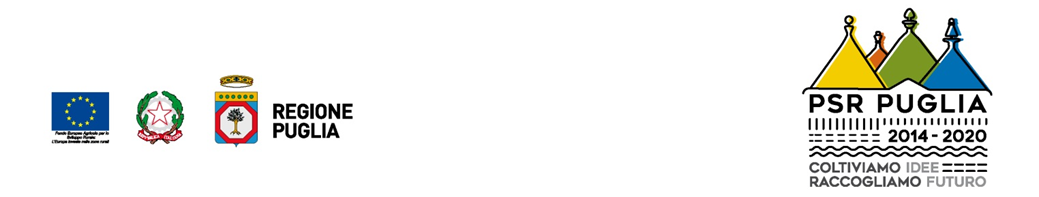 REGIONE PUGLIADipartimento Agricoltura, Sviluppo Rurale ed AmbientalePROGRAMMA DI SVILUPPO RURALE 2014 - 2020Regolamenti (UE) n. 1303/2013 e n. 1305/2013D.Lgs. 18 aprile 2016, n. 50 e s.m.i. - Codice dei contratti pubblici (attuazione delle direttive 2014/23/UE, 2014/24/UE, 2014/25/UE)“Check list di Autovalutazione post aggiudicazione gara”“Quadro F - Affidamento diretto e procedura negoziata semplificata sotto soglia”“Quadro G - Procedura competitiva con negoziazione”“Quadro H - Procedura negoziata senza pubblicazione di un bando di gara”“Quadro I - Procedura ristretta”“Quadro L - Procedura aperta”“Quadro M - Servizi attinenti all’architettura e ingegneria”“Quadro N - Affidamenti in house”“Quadro O - Amministrazione diretta” CHECK LIST PER LE PROCEDURE DI GARA PER APPALTI PUBBLICI DI LAVORI, SERVIZI E FORNITURED.Lgs. 18 aprile 2016, n. 50 e s.m.i. - Codice dei contratti pubblici (attuazione delle direttive 2014/23/UE, 2014/24/UE e 2014/25/UE)B – Checklist – PROCEDURA DI VERIFICA DELLA FASE DI PROGRAMMAZIONEC – Checklist – PROCEDURA DI VERIFICA DELLA FASE DI PROGETTAZIONEE1. AFFIDAMENTO DI FORNITUREProcedure UtilizzabiliProcedura aperta (art. 60) (procedura ordinaria)                                                                                    Procedura ristretta (art. 61) (procedura ordinaria)Procedura competitiva con negoziazione (art. 62), consentita nei seguenti casi (con motivazione):in presenza di una o più delle seguenti condizioni (art. 59, comma 2, lettera a):le esigenze dell’amministrazione aggiudicatrice perseguite con l’appalto non possono essere soddisfatte senza adattare soluzioni immediatamente disponibili;implicano progettazione o soluzioni innovative;l’appalto non può essere aggiudicato senza preventive negoziazioni a causa di circostanze particolari in relazione alla natura, complessità o impostazione finanziaria e giuridica dell’oggetto dell’appalto o a causa dei rischi a esso connessi;le specifiche tecniche non possono essere stabilite con sufficiente precisione dall’amministrazione aggiudicatrice con riferimento a una norma, una valutazione tecnica europea, una specifica tecnica comune o un riferimento tecnico ai sensi dei punti da 2 a 5 dell’allegato XIII;per i quali, in esito a una procedura aperta o ristretta, sono state presentate soltanto offerte irregolari o inammissibili (art. 59, comma 2, lettera b).Fermo restando quanto previsto all’articolo 83, comma 9, sono considerate irregolari le offerte (art. 59, comma 3):che non rispettano i documenti di gara;che sono state ricevute in ritardo rispetto ai termini indicati nel bando o nell’invito con cui si indice la gara;che l’amministrazione aggiudicatrice ha giudicato anormalmente basse.Sono considerate inammissibili le offerte (art. 59, comma 4):in relazione alle quali la commissione giudicatrice ritenga sussistenti gli estremi per informativa alla Procura della Repubblica per reati di corruzione o fenomeni collusivi;che non hanno la qualificazione necessaria;il cui prezzo supera l’importo posto dall’amministrazione aggiudicatrice a base di gara, stabilito e documentato prima dell’avvio della procedura di appalto.In tali situazioni, le amministrazioni aggiudicatrici non sono tenute a pubblicare un bando di gara se includono nella ulteriore procedura tutti, e soltanto, gli offerenti in possesso dei requisiti di cui agli articoli dal 80 al 90 che, nella procedura aperta o ristretta precedente, hanno presentato offerte conformi ai requisiti formali della procedura di appalto.Procedura  negoziata  senza  previa  pubblicazione  di  un  bando  di  gara  (art.  63), consentita nei seguenti casi (con motivazione):qualora non sia stata presentata alcuna offerta o alcuna offerta appropriata, né alcuna domanda di partecipazione o alcuna domanda di partecipazione appropriata, in esito all’esperimento di una procedura aperta o ristretta (art. 63, comma 2, lettera a)quando le forniture possono essere fornite unicamente da un determinato operatore economico per una delle seguenti ragioni (art. 63, comma 2, lettera b):lo scopo dell’appalto consiste nella creazione o nell’acquisizione di un’opera d’arte o rappresentazione artistica unica;la concorrenza è assente per motivi tecnici;la tutela di diritti esclusivi, inclusi i diritti di proprietà intellettualenella misura strettamente necessaria quando, per ragioni di estrema urgenza derivante da eventi imprevedibili dall’amministrazione aggiudicatrice, i termini per le procedure aperte o per le procedure ristrette o per le procedure competitive con negoziazione non possono essere rispettati (art. 63, comma 2, lettera c)Procedura negoziata semplificata sotto soglia (con motivazione):per forniture di importo inferiore a 40.000 euro, mediante affidamento diretto (art. 36, comma 2, lettera a)per forniture di importo pari o superiore a 40.000 euro e inferiore alla soglia massima di Euro 144.000 – se la stazione appaltante è un’amministrazione centrale (Presidenza del Consiglio dei Ministri, Ministeri e Consip) – ovvero inferiore alla soglia massima di Euro221.000 – per le amministrazioni aggiudicatrici non governative, mediante procedura negoziata (art. 36, comma 2, lettera b) (cinque inviti).E2. AFFIDAMENTO DI LAVORIProcedure UtilizzabiliProcedura aperta (art. 60) (procedura ordinaria)Procedura ristretta (art. 61) (procedura ordinaria)Procedura competitiva con negoziazione (art. 62), consentita nei seguenti casi (con motivazione):in presenza di una o più delle seguenti condizioni (art. 59, comma 2, lettera a):le esigenze dell’amministrazione aggiudicatrice perseguite con l’appalto non possono essere soddisfatte senza adattare soluzioni immediatamente disponibili;implicano progettazione o soluzioni innovative;l’appalto non può essere aggiudicato senza preventive negoziazioni a causa di circostanze particolari in relazione alla natura, complessità o impostazione finanziaria e giuridica dell’oggetto dell’appalto o a causa dei rischi a esso connessi;le specifiche tecniche non possono essere stabilite con sufficiente precisione dall’amministrazione aggiudicatrice con riferimento a una norma, una valutazione tecnica europea, una specifica tecnica comune o un riferimento tecnico ai sensi dei punti da 2 a 5 dell’allegato XIII;per i quali, in esito a una procedura aperta o ristretta, sono state presentate soltanto offerte irregolari o inammissibili (art. 59, comma 2, lettera b).Fermo restando quanto previsto all’articolo 83, comma 9, sono considerate irregolari le offerte (art. 59, comma 3):che non rispettano i documenti di gara;che sono state ricevute in ritardo rispetto ai termini indicati nel bando o nell’invito con cui si indice la gara;che l’amministrazione aggiudicatrice ha giudicato anormalmente basse.Sono considerate inammissibili le offerte (art. 59, comma 4):in relazione alle quali la commissione giudicatrice ritenga sussistenti gli estremi per informativa alla Procura della Repubblica per reati di corruzione o fenomeni collusivi;che non hanno la qualificazione necessaria;il cui prezzo supera l’importo posto dall’amministrazione aggiudicatrice a base di gara, stabilito e documentato prima dell’avvio della procedura di appalto.In tali situazioni, le amministrazioni aggiudicatrici non sono tenute a pubblicare un bando di gara se includono nella ulteriore procedura tutti, e soltanto, gli offerenti in possesso dei requisiti di cui agli articoli dal 80 al 90 che, nella procedura aperta o ristretta precedente, hanno presentato offerte conformi ai requisiti formali della procedura di appalto.Procedura negoziata senza previa pubblicazione di un bando di gara (art. 63), consentita nei seguenti casi (con motivazione):qualora non sia stata presentata alcuna offerta o alcuna offerta appropriata, né alcuna domanda di partecipazione o alcuna domanda di partecipazione appropriata, in esito all’esperimento di una procedura aperta o ristretta (art. 63, comma 2, lettera a)quando i lavori possono essere forniti unicamente da un determinato operatore economico per una delle seguenti ragioni (art. 63, comma 2, lettera b):lo scopo dell’appalto consiste nella creazione o nell’acquisizione di un’opera d’arte o rappresentazione artistica unica;la concorrenza è assente per motivi tecnici;la tutela di diritti esclusivi, inclusi i diritti di proprietà intellettualenella misura strettamente necessaria quando, per ragioni di estrema urgenza derivante da eventi imprevedibili dall’amministrazione aggiudicatrice, i termini per le procedure aperte o per le procedure ristrette o per le procedure competitive con negoziazione non possono essere rispettati (art. 63, comma 2, lettera c)per nuovi lavori consistenti nella ripetizione di lavori analoghi, già affidati all’operatore economico aggiudicatario dell’appalto iniziale dalle medesime amministrazioni aggiudicatrici, a condizione che tali lavori siano conformi al progetto a base di gara eche tale progetto sia stato oggetto di un primo appalto aggiudicato secondo una procedura di cui all’articolo 59, comma 1 (art. 63, comma 5) Procedura negoziata semplificata sotto soglia (con motivazione):per lavori di importo inferiore a 40.000 euro, mediante affidamento diretto (art. 36, comma 2, lettera a)per lavori di importo pari o superiore a 40.000 euro e inferiore a 150.000 euro, mediante procedura negoziata (art. 36, comma 2, lettera b) (dieci inviti)per lavori di importo pari o superiore a 150.000 euro e inferiore a 1.000.000 di euro, mediante procedura negoziata (art. 36, comma 2, lettera c) (quindici inviti)per lavori eseguiti in amministrazione diretta, di importo inferiore a 150.000 euro, fatto salvo l’acquisto e il noleggio di mezzi, per i quali si applica comunque la procedura negoziata semplificata (art. 36, comma 2, lettere a-b)E3 - AFFIDAMENTO DI SERVIZIProcedure UtilizzabiliProcedura aperta (art. 60) (procedura ordinaria)Procedura ristretta (art. 61) (procedura ordinaria)Procedura competitiva con negoziazione (art. 62), consentita nei seguenti casi (con motivazione):in presenza di una o più delle seguenti condizioni (art. 59, comma 2, lettera a):le esigenze dell’amministrazione aggiudicatrice perseguite con l’appalto non possono essere soddisfatte senza adattare soluzioni immediatamente disponibili;implicano progettazione o soluzioni innovative;l’appalto non può essere aggiudicato senza preventive negoziazioni a causa di circostanze particolari in relazione alla natura, complessità o impostazione finanziaria e giuridica dell’oggetto dell’appalto o a causa dei rischi a esso connessi;le specifiche tecniche non possono essere stabilite con sufficiente precisione dall’amministrazione aggiudicatrice con riferimento a una norma, una valutazione tecnica europea, una specifica tecnica comune o un riferimento tecnico ai sensi dei punti da 2 a 5 dell’allegato XIII;per i quali, in esito a una procedura aperta o ristretta, sono state presentate soltanto offerte irregolari o inammissibili (art. 59, comma 2, lettera b).Fermo restando quanto previsto all’articolo 83, comma 9, sono considerate irregolari le offerte (art. 59, comma 3):che non rispettano i documenti di gara;che sono state ricevute in ritardo rispetto ai termini indicati nel bando o nell’invito con cui si indice la gara;che l’amministrazione aggiudicatrice ha giudicato anormalmente basse. Sono considerate inammissibili le offerte (art. 59, comma 4):in relazione alle quali la commissione giudicatrice ritenga sussistenti gli estremi per informativa alla Procura della Repubblica per reati di corruzione o fenomeni collusivi;che non hanno la qualificazione necessaria;il cui prezzo supera l’importo posto dall’amministrazione aggiudicatrice a base di gara, stabilito e documentato prima dell’avvio della procedura di appalto.In tali situazioni, le amministrazioni aggiudicatrici non sono tenute a pubblicare un bando di gara se includono nella ulteriore procedura tutti, e soltanto, gli offerenti in possesso dei requisiti di cui agli articoli dal 80 al 90 che, nella procedura aperta o ristretta precedente, hanno presentato offerte conformi ai requisiti formali della procedura di appalto.Procedura negoziata  senza previa pubblicazione di un bando  di gara (art. 63), consentita nei seguenti casi (con motivazione):qualora non sia stata presentata alcuna offerta o alcuna offerta appropriata, né alcuna domanda di partecipazione o alcuna domanda di partecipazione appropriata, in esito all’esperimento di una procedura aperta o ristretta (art. 63, comma 2, lettera a)quando le forniture possono essere fornite unicamente da un determinato operatore economico per una delle seguenti ragioni (art. 63, comma 2, lettera b):lo scopo dell’appalto consiste nella creazione o nell’acquisizione di un’opera d’arte o rappresentazione artistica unica;la concorrenza è assente per motivi tecnici;la tutela di diritti esclusivi, inclusi i diritti di proprietà intellettualenella misura strettamente necessaria quando, per ragioni di estrema urgenza derivante da eventi imprevedibili dall’amministrazione aggiudicatrice, i termini per le procedure aperte o per le procedure ristrette o per le procedure competitive con negoziazione non possono essere rispettati (art. 63, comma 2, lettera c)qualora l’appalto faccia seguito ad un concorso di progettazione e debba, in base alle norme applicabili, essere aggiudicato al vincitore o ad uno dei vincitori del concorso (art. 63, comma 4)per nuovi servizi consistenti nella ripetizione di servizi analoghi, già affidati all’operatore economico aggiudicatario dell’appalto iniziale dalle medesime amministrazioni aggiudicatrici, a condizione che tali servizi siano conformi al progetto a base di gara e che tale progetto sia stato oggetto di un primo appalto aggiudicato secondo una procedura di cui all’articolo 59, comma 1 (art. 63, comma 5)Procedura negoziata semplificata sotto soglia (con motivazione):per servizi (tutti) di importo inferiore a 40.000 euro, mediante affidamento diretto (art. 36, comma 2, lettera a)per servizi (tranne tecnici) di importo pari o superiore a 40.000 euro e inferiore alla soglia massima di euro 144.000 – se la stazione appaltante è un’amministrazione centrale (Presidenza del Consiglio dei Ministri, Ministeri e Consip) – ovvero alla soglia massima di euro 221.000 – per le amministrazioni aggiudicatrici non governative, mediante procedura negoziata (art. 36, comma 2, lettera b) (cinque inviti)per servizi di progettazione, di coordinamento della sicurezza in fase di progettazione, di direzione dei lavori, di coordinamento della sicurezza in fase di esecuzione e di collaudo di importo pari o superiori a 40.000 euro e inferiore a 100.000 euro, mediante procedura negoziata ex art. 36, comma 2, lettera b) (art. 157, comma 2) (cinque inviti)B - PRESENTAZIONE DELLE OFFERTEC - SELEZIONE DELLE OFFERTEcorrettezza modalità di pubblicazione - sotto soglia (lavori) (decreto MIT 2.12.2016)	artt. 73 e 36 c. 9correttezza modalità di pubblicazione - sotto soglia (forniture e servizi) (decreto MIT 2.12.2016)	artt. 73 e 36 c. 9D - DOMANDE DI PARTECIPAZIONEle domande sono regolari e pervenute nei termini previsti dal bandocomunicazioni di eventuali esclusioni	art. 76rispetto dei termini per l'invio e dei contenuti delle comunicazioni di esclusione	art. 76E - PRESENTAZIONE DELLE OFFERTEpresenza lettera invitoil contenuto dell'invito è conforme alla normativa	art. 75 e allegato XVi termini previsti per la presentazione dell'offerta sono conformi alla normativa	art. 61le offerte sono pervenute nei termini previsti dalla lettera di invitoF - SELEZIONE DELLE OFFERTEselezione delle offerte con il criterio del prezzo più bassopuò essere utilizzato tale criterio e c’è motivazione	art. 95 c. 4 e 5esame offerta: RUP oppure Seggio di gara ( Autorità che presiede il seggio di gara/RUP e 2 testimoni) oppure Commissione di gara secondo gli ordinamenti interni (no Commissione giudicatrice)Linee guida ANAC n. 3/2016modificata e integrata .con deliberazioneD - DOMANDE DI PARTECIPAZIONE E OFFERTE M– Checklist – SERVIZI ATTINENTI ALL’ARCHITETTURA E INGEGNERIAD - SELEZIONE DELLE OFFERTEA - DATI IDENTIFICATIVIA - DATI IDENTIFICATIVIA - DATI IDENTIFICATIVIA - DATI IDENTIFICATIVIA - DATI IDENTIFICATIVIBando domanda di sostegnoMisura/SottomisuraBeneficiario/Stazione appaltanteVia _	, n.	,	(città)Via _	, n.	,	(città)Via _	, n.	,	(città)Via _	, n.	,	(città)Partita IVA/Codice fiscaleCUUACUUAReferente beneficiarioDomanda di sostegnoDomanda di sostegnoDomanda di sostegnoDomanda di sostegnoDomanda di sostegnoDomanda di sostegnon.n.datadataTitolo del progettoCodice CUPLocalizzazione investimentoComune diComune diComune diComune diAtto di Concessione sostegnoAtto di Concessione sostegnoAtto di Concessione sostegnoAtto di Concessione sostegnoAtto di Concessione sostegnoConcessione sostegnon.DataDataProt. n.Spesa ammessa€Sostegno concessoSostegno concesso€Tipologia investimento richiestoLavoriFornitureFornitureServiziInterventi spesa previstiN° affidamenti previstiSuddivisione in lotti	nr. ……………………..Verifica presupposti del divieto frazionamento artificiosoSuddivisione in lotti	nr. ……………………..Verifica presupposti del divieto frazionamento artificiosoSuddivisione in lotti	nr. ……………………..Verifica presupposti del divieto frazionamento artificiosoDESCRIZIONENORMA DI RIFERIMENTOSINONPDoc. rif.NOTEA – PRESUPPOSTI (da richiamare nel decreto o determina di indizione) (non si applica ai soggetti aggregatori e centrali di committenza)(non si applica ai soggetti di cui all’art. 1, comma 2, lettere a), b), d), e) – art. 1 c. 3)A – PRESUPPOSTI (da richiamare nel decreto o determina di indizione) (non si applica ai soggetti aggregatori e centrali di committenza)(non si applica ai soggetti di cui all’art. 1, comma 2, lettere a), b), d), e) – art. 1 c. 3)Art. 21Dm 16 gennaio2018 n. 14A1Appalto lavoriA1.1Presenza dell’opera  pubblica  nel  programma  triennale  dei  lavori  pubblici  nonché  nei  relativi aggiornamenti annuali il cui valore stimato sia pari o superiore a 100.000 euroart. 21A1.2è stato attribuito il CUPA1.3sono indicati i mezzi finanziari stanziati o disponibiliA1.4per i lavori di importo pari o superiore a 1.000.000 euro, è stato approvato il progetto di fattibilità tecnica ed economicaA1.5ove previsto (art. 23 c. 5), è stato approvato il documento di fattibilità delle alternative progettualiA1.6trattasi di lavoro complessoA1.7trattasi di intervento suscettibile di essere realizzato attraverso contratti di concessione o PPPA2Appalto servizi e fornitureA2.1Presenza  dell’acquisto  nel  programma  biennale   di  forniture  e  servizi  nonché  nei  relativi aggiornamenti annuali il cui valore stimato sia pari o superiore a 40.000 euroA2.2per gli acquisti di importo pari o superiore a 1.000.000 euro, è stato comunicato il relativo elenco al Tavolo tecnico dei soggetti aggregatoriA3Pubblicità dei programmi e aggiornamentisono stati pubblicati sul profilo del committentesono stati pubblicati sul sito del MITsono stati pubblicati sul sito dell’Osservatorio/ANACDESCRIZIONENORMA DI RIFERIMENTOSINONPDoc. rif.NOTEA – PRESUPPOSTI (da richiamare nel decreto o determina di indizione)Progettazione internaProgettazione esternaA – PRESUPPOSTI (da richiamare nel decreto o determina di indizione)Progettazione internaProgettazione esternaArt. 23A1Appalto lavoriArt. 157Linee guida ANACn.1/2016 come modificata e integrata deliberazione del 21.03.2018 n.138A1.1Trattasi di lavori di particolare rilevanza sotto il profilo architettonico, ambientale, paesaggistico, agronomico e forestale, storico-artistico, conservativo, nonché tecnologico:ricorso a professionalità interne in possesso di idonea competenza nelle materie oggetto progettoutilizzo della procedura del concorso di progettazione o del concorso di ideeArt. 23 c. 2A1.2Non si tratta di lavori di particolare rilevanza sotto il profilo architettonico, ambientale, paesaggistico, agronomico e forestale, storico-artistico, conservativo, nonché tecnologico:ricorso a uffici tecnici delle stazioni appaltanti (progettazione interna)ricorso a uffici consortili di progettazione e di direzione dei lavoriricorso a organismi di altre pubbliche amministrazioni (per legge)ricorso a soggetti esterniArt. 24 c. 1A1.3Verifica caratteristiche, requisiti ed elaborati previsti dal livello di progettazione richiesto (fattibilità tecnica ed economica, definitiva ed esecutiva) contenuti art. 23 c. 3 - in attesa Decreto MIT – art. 216 c. 4)specificazione costi della manodopera e oneri della sicurezza ( art.23 co 16)Art. 23 c. 1 e 3A1.4Trattasi di progettazione semplificata per interventi di manutenzione ordinaria fino a un importo diArt. 23 c. 3bis2.500.000 euro (in attesa Decreto MIT)A1.5E’ stata effettuata la verifica preventiva dell’interesse archeologico (invio al soprintendente territorialmente competente, prima dell’approvazione, della copia del progetto di fattibilità dell’intervento o di uno stralcio di esso sufficiente ai fini archeologici)Art. 25A1.6E’ stata effettuata la verifica preventiva della progettazioneArt. 26A1.7E’ stata effettuata la validazione del progetto posto a base di gara (atto formale che riporta gli esiti della verifica), sottoscritta dal responsabile unico del procedimentoArt. 26 c. 8A1.8E’ stata  effettuata  la  procedura  di  approvazione  del  progetto  (conferenza  di  servizi,  fattibilità, interferenze, ecc.)Art. 27Legge 241/1990A2Appalto servizi e fornitureA2.1Verifica caratteristiche, requisiti ed elaborati previsti dal livello di progettazione richiesto (di regola, in un unico livello)Art. 23 c. 14A2.2Verifica contenuti del progetto per appalto servizi:relazione tecnico-illustrativa del contesto in cui è inserito il servizioindicazioni e disposizioni per la stesura dei documenti inerenti alla sicurezzacalcolo importi con indicazione degli oneri della sicurezza non soggetti a ribassoprospetto economico degli oneri complessivicapitolato speciale descrittivo e prestazionale (specifiche tecniche, requisiti minimi offerte, aspetti oggetto di variante migliorativa, i criteri premiali valutazione offerte, altre circostanze)Art. 23 c. 15A3Incentivi per funzioni tecnicheArt. 113 mod. con art.1 co 526 L.205/2017Comunicato ANAC 6.9.2017A3.1Sono state destinate ad un apposito fondo risorse finanziarie in misura non superiore al 2 per cento modulate sull’importo dei lavori, servizi e forniture, posti a base di garaA3.2L’ottanta per cento delle risorse finanziarie del fondo è ripartito, per ciascuna opera o lavoro, servizio, fornitura con le modalità e i criteri previsti in sede di contrattazione decentrata integrativa del personale, sulla base di apposito regolamento adottato dalle amministrazioni secondo i rispettivi ordinamenti, tra il responsabile unico del procedimento e i soggetti che svolgono le funzioni tecniche nonché tra i loro collaboratori (no per attività di progettazione)D – PROCEDURA - STAZIONE APPALTANTE – OGGETTO APPALTO - CRITERIO AGGIUDICAZIONE  - SETTORE - RUPD – PROCEDURA - STAZIONE APPALTANTE – OGGETTO APPALTO - CRITERIO AGGIUDICAZIONE  - SETTORE - RUPD – PROCEDURA - STAZIONE APPALTANTE – OGGETTO APPALTO - CRITERIO AGGIUDICAZIONE  - SETTORE - RUPCodice CIGOggetto dell’appaltoValore dell’appalto comprese opzioni e rinnovi(art. 35)€SoprasogliaSottosogliaTipo di appalto/prestazioni (cfr. tipologia di investimento v. checklist A)realizzazione di opere e lavori	□ fornitura di beni	□ prestazione di servizi	□ contratto misto (*)(*) art. 28 L’aggiudicazione avviene secondo le disposizioni applicabili al tipo di appalto che caratterizza l’oggetto principale del contratto. Nei contratti misti l’oggetto principale è determinato in base al valore stimato più elevato.realizzazione di opere e lavori	□ fornitura di beni	□ prestazione di servizi	□ contratto misto (*)(*) art. 28 L’aggiudicazione avviene secondo le disposizioni applicabili al tipo di appalto che caratterizza l’oggetto principale del contratto. Nei contratti misti l’oggetto principale è determinato in base al valore stimato più elevato.Tipo di proceduraPROCEDURA APERTA (art. 60) (rif. checklist L)PROCEDURA RISTRETTA (art. 61) (rif. checklist I)PROCEDURA COMPETITIVA CON NEGOZIAZIONE (art. 62) (rif. checklist G)PROCEDURA NEGOZIATA SENZA PREVIA PUBBLICAZIONE DI UN BANDO DI GARA (art. 63) (rif. checklist H)DIALOGO COMPETITIVO (art. 64)PARTENARIATO PER L’INNOVAZIONE (art. 65)AFFIDAMENTO DIRETTO (art. 36, comma 2, lettera a) (rif. checklist F)PROCEDURA NEGOZIATA SEMPLIFICATA LAVORI, SERVIZI E FORNITURE (art. 36, comma 2, lettera b) (rif. checklist F)PROCEDURA NEGOZIATA SEMPLIFICATA PER LAVORI (art. 36, comma 2, lettera c) (rif. checklist F)AMMINISTRAZIONE DIRETTAAFFIDAMENTI IN HOUSE (art. 5, comma 1 - art. 192, comma 1) (rif. checklist N)ACCORDO TRA PIÙ AMMINISTRAZIONI (art. 5, comma 6) (rif. checklist P)ORDINE SU CONVENZIONE QUADRO CONSIP o SOGGETTO AGGREGATOREORDINE SU ACCORDO QUADRO STIPULATO DA CENTRALE COMMITTENZARICHIESTA DI OFFERTA SU MEPA (RDO) (servizi forniture < 221.000 € - lavori manutenzione < 1.000.000 €)ORDINE DIRETTO DI ACQUISTO SU MEPA (ODA)ORDINE SU ALTRO MERCATO ELETTRONICO REALIZZATO DA CENTRALE DI COMMITTENZASISTEMA DINAMICO DI ACQUISIZIONE (art. 55)ASTE ELETTRONICHE (art. 56)PROCEDURA APERTA (art. 60) (rif. checklist L)PROCEDURA RISTRETTA (art. 61) (rif. checklist I)PROCEDURA COMPETITIVA CON NEGOZIAZIONE (art. 62) (rif. checklist G)PROCEDURA NEGOZIATA SENZA PREVIA PUBBLICAZIONE DI UN BANDO DI GARA (art. 63) (rif. checklist H)DIALOGO COMPETITIVO (art. 64)PARTENARIATO PER L’INNOVAZIONE (art. 65)AFFIDAMENTO DIRETTO (art. 36, comma 2, lettera a) (rif. checklist F)PROCEDURA NEGOZIATA SEMPLIFICATA LAVORI, SERVIZI E FORNITURE (art. 36, comma 2, lettera b) (rif. checklist F)PROCEDURA NEGOZIATA SEMPLIFICATA PER LAVORI (art. 36, comma 2, lettera c) (rif. checklist F)AMMINISTRAZIONE DIRETTAAFFIDAMENTI IN HOUSE (art. 5, comma 1 - art. 192, comma 1) (rif. checklist N)ACCORDO TRA PIÙ AMMINISTRAZIONI (art. 5, comma 6) (rif. checklist P)ORDINE SU CONVENZIONE QUADRO CONSIP o SOGGETTO AGGREGATOREORDINE SU ACCORDO QUADRO STIPULATO DA CENTRALE COMMITTENZARICHIESTA DI OFFERTA SU MEPA (RDO) (servizi forniture < 221.000 € - lavori manutenzione < 1.000.000 €)ORDINE DIRETTO DI ACQUISTO SU MEPA (ODA)ORDINE SU ALTRO MERCATO ELETTRONICO REALIZZATO DA CENTRALE DI COMMITTENZASISTEMA DINAMICO DI ACQUISIZIONE (art. 55)ASTE ELETTRONICHE (art. 56)CATALOGHI ELETTRONICI (art. 57)PIATTAFORME TELEMATICHE DI NEGOZIAZIONE (art. 58)Tipo stazione appaltantequalificata (AUSA – Elenco ANAC)non qualificata con limite:servizi e forniture < 40.000 € lavori < 150.000 €soggetti di cui all’art. 1, comma 2, lettere a), b), c), d), e)AMMINISTRAZIONE STATALE CENTRALE O PERIFERICAISTITUTO O SCUOLA DI OGNI ORDINE E GRADOISTITUZIONE EDUCATIVA O ISTITUZIONE UNIVERSITARIAREGIONEENTE REGIONALEENTE LOCALE DI CUI ALL’ART. 2 DEL D.LGS. 18 AGOSTO 2000, N. 267CONSORZIO O ASSOCIAZIONE DI ENTI LOCALIENTE DEL SERVIZIO SANITARIO NAZIONALECOMUNE NON CAPOLUOGO DI PROVINCIAAUTONOMAMENTE E DIRETTAMENTE (SOLO PER SERVIZI/FORNITURE < 40.000 € E LAVORI < 150.000 €)ADESIONE A CONVENZIONE/ACCORDO QUADRO DI CENTRALE COMMITTENZA O SOGGETTO AGGREGATORECENTRALE DI COMMITTENZA O SOGGETTO AGGREGATORE QUALIFICATOUNIONE DI COMUNI COSTITUITA E QUALIFICATA COME CENTRALE DI COMMITTENZAASSOCIAZIONE O CONSORZIO IN CENTRALI DI COMMITTENZA NELLE FORME PREVISTE DALL’ORDINAMENTOSTAZIONE UNICA APPALTANTE COSTITUITA PRESSO GLI ENTI DI AREA VASTACOMUNE CAPOLUOGO DI PROVINCIAAMMINISTRAZIONE PUBBLICA INSERITA NEL CONTO ECONOMICO CONSOLIDATO ISTATAMMINISTRAZIONE PUBBLICA DI CUI ALL’ART. 1 DEL DECRETO LEGISLATIVO 30 MARZO 2001, N. 165ENTE PUBBLICO NON ECONOMICOORGANISMO DI DIRITTO PUBBLICOALTRO (specificare)Tipologia di appaltoFORNITURA O SERVIZIO DI IMPORTO INFERIORE A 40.000 EUROLAVORO DI IMPORTO INFERIORE A 150.000 EUROFORNITURA O SERVIZIO DI IMPORTO PARI O SUPERIORE A 40.000 EURO E INFERIORE A SOGLIA ART. 35LAVORO DI IMPORTO PARI O SUPERIORE A 150.000 EURO E INFERIORE A 1.000.000 EUROFORNITURA O SERVIZIO DI IMPORTO PARI O SUPERIORE A SOGLIA ART. 35LAVORO DI IMPORTO PARI O SUPERIORE A 1.000.000 EURO E INFERIORE A  5.548.000EUROLAVORO DI IMPORTO PARI O SUPERIORE A 5.548.00EURO Per forniture e servizi indicare se:CATEGORIA MERCEOLOGICA DPCM 24 DICEMBRE 2015, DI CUI ALL’ART. 9, COMMA 3, D.L. N. 66/2014CATEGORIA MERCEOLOGICA DM DEL 22 DICEMBRE 2015, DI CUI ALL’ART. 1, COMMA 7, D.L. N. 95/2012FORNITURA O SERVIZIO INFORMATICO O DI CONNETTIVITÀ, DI CUI AL COMMA 516 LEGGE N. 208/2015CATEGORIA MERCEOLOGICA DM DEL 22 DICEMBRE 2015, DI CUI ALL’ART. 1, COMMA 7, D.L. N. 95/2012FORNITURA O SERVIZIO INFORMATICO O DI CONNETTIVITÀ, DI CUI AL COMMA 516 LEGGE N. 208/2015CATEGORIA MERCEOLOGICA DM DEL 22 DICEMBRE 2015, DI CUI ALL’ART. 1, COMMA 7, D.L. N. 95/2012FORNITURA O SERVIZIO INFORMATICO O DI CONNETTIVITÀ, DI CUI AL COMMA 516 LEGGE N. 208/2015Criterio di aggiudicazione (art. 95)SULLA BASE DELL’ELEMENTO PREZZO O DEL COSTOCriterio possibile (scelta discrezionale stazione appaltante) con adeguata motivazione da riportare sul decreto o determina a contrarre (art. 32), solo per:LAVORI DI IMPORTO PARI O INFERIORE A 1.000.000 EURO, SULLA BASE DEL PROGETTO ESECUTIVO, CON PROCEDURA NEGOZIATA SEMPLIFICATALAVORI DI IMPORTO PARI O INFERIORE A 2.000.000 EURO, SULLA BASE DEL PROGETTO ESECUTIVO, CON PROCEDURA ORDINARIASERVIZI  E  FORNITURE  DI  QUALSIASI  IMPORTO  CON  CARATTERISTICHE  STANDARDIZZATE  O  LE  CUI CONDIZIONI SONO DEFINITE DAL MERCATOSERVIZI E FORNITURE DI IMPORTO INFERIORE A 40.000 EURO DI QUALSIASI TIPOLOGIASERVIZI E FORNITURE DI IMPORTO PARI O SUPERIORE A 40.000 EURO E INFERIORE ALLA SOGLIA UE CARATTERIZZATI DA ELEVATA RIPETITIVITÀ (AD ECCEZIONE DI QUELLI DI NOTEVOLE CONTENUTO TECNOLOGICO O CHE HANNO UN CARATTERE INNOVATIVO)SULLA BASE DEL MIGLIOR RAPPORTO QUALITÀ/PREZZOSERVIZI SOCIALI E DI RISTORAZIONE OSPEDALIERA, ASSISTENZIALE E SCOLASTICASERVIZI AD ALTA INTENSITÀ DI MANODOPERASERVIZI DI INGEGNERIA E ARCHITETTURA E DEGLI ALTRI SERVIZI DI NATURA TECNICA E INTELLETTUALE, DI IMPORTO SUPERIORE A 40.000 EUROSERVIZI  E  FORNITURE  DI  NOTEVOLE  CONTENUTO  TECNOLOGICO  O  CHE  HANNO  UN  CARATTERE INNOVATIVO, DI QUALUNQUE IMPORTOALTRI LAVORI, SERVIZI O FORNITURESULLA BASE DEL PREZZO O COSTO FISSO IN RELAZIONE A CRITERI QUALITATIVISULLA BASE DELL’ELEMENTO PREZZO O DEL COSTOCriterio possibile (scelta discrezionale stazione appaltante) con adeguata motivazione da riportare sul decreto o determina a contrarre (art. 32), solo per:LAVORI DI IMPORTO PARI O INFERIORE A 1.000.000 EURO, SULLA BASE DEL PROGETTO ESECUTIVO, CON PROCEDURA NEGOZIATA SEMPLIFICATALAVORI DI IMPORTO PARI O INFERIORE A 2.000.000 EURO, SULLA BASE DEL PROGETTO ESECUTIVO, CON PROCEDURA ORDINARIASERVIZI  E  FORNITURE  DI  QUALSIASI  IMPORTO  CON  CARATTERISTICHE  STANDARDIZZATE  O  LE  CUI CONDIZIONI SONO DEFINITE DAL MERCATOSERVIZI E FORNITURE DI IMPORTO INFERIORE A 40.000 EURO DI QUALSIASI TIPOLOGIASERVIZI E FORNITURE DI IMPORTO PARI O SUPERIORE A 40.000 EURO E INFERIORE ALLA SOGLIA UE CARATTERIZZATI DA ELEVATA RIPETITIVITÀ (AD ECCEZIONE DI QUELLI DI NOTEVOLE CONTENUTO TECNOLOGICO O CHE HANNO UN CARATTERE INNOVATIVO)SULLA BASE DEL MIGLIOR RAPPORTO QUALITÀ/PREZZOSERVIZI SOCIALI E DI RISTORAZIONE OSPEDALIERA, ASSISTENZIALE E SCOLASTICASERVIZI AD ALTA INTENSITÀ DI MANODOPERASERVIZI DI INGEGNERIA E ARCHITETTURA E DEGLI ALTRI SERVIZI DI NATURA TECNICA E INTELLETTUALE, DI IMPORTO SUPERIORE A 40.000 EUROSERVIZI  E  FORNITURE  DI  NOTEVOLE  CONTENUTO  TECNOLOGICO  O  CHE  HANNO  UN  CARATTERE INNOVATIVO, DI QUALUNQUE IMPORTOALTRI LAVORI, SERVIZI O FORNITURESULLA BASE DEL PREZZO O COSTO FISSO IN RELAZIONE A CRITERI QUALITATIVISULLA BASE DELL’ELEMENTO PREZZO O DEL COSTOCriterio possibile (scelta discrezionale stazione appaltante) con adeguata motivazione da riportare sul decreto o determina a contrarre (art. 32), solo per:LAVORI DI IMPORTO PARI O INFERIORE A 1.000.000 EURO, SULLA BASE DEL PROGETTO ESECUTIVO, CON PROCEDURA NEGOZIATA SEMPLIFICATALAVORI DI IMPORTO PARI O INFERIORE A 2.000.000 EURO, SULLA BASE DEL PROGETTO ESECUTIVO, CON PROCEDURA ORDINARIASERVIZI  E  FORNITURE  DI  QUALSIASI  IMPORTO  CON  CARATTERISTICHE  STANDARDIZZATE  O  LE  CUI CONDIZIONI SONO DEFINITE DAL MERCATOSERVIZI E FORNITURE DI IMPORTO INFERIORE A 40.000 EURO DI QUALSIASI TIPOLOGIASERVIZI E FORNITURE DI IMPORTO PARI O SUPERIORE A 40.000 EURO E INFERIORE ALLA SOGLIA UE CARATTERIZZATI DA ELEVATA RIPETITIVITÀ (AD ECCEZIONE DI QUELLI DI NOTEVOLE CONTENUTO TECNOLOGICO O CHE HANNO UN CARATTERE INNOVATIVO)SULLA BASE DEL MIGLIOR RAPPORTO QUALITÀ/PREZZOSERVIZI SOCIALI E DI RISTORAZIONE OSPEDALIERA, ASSISTENZIALE E SCOLASTICASERVIZI AD ALTA INTENSITÀ DI MANODOPERASERVIZI DI INGEGNERIA E ARCHITETTURA E DEGLI ALTRI SERVIZI DI NATURA TECNICA E INTELLETTUALE, DI IMPORTO SUPERIORE A 40.000 EUROSERVIZI  E  FORNITURE  DI  NOTEVOLE  CONTENUTO  TECNOLOGICO  O  CHE  HANNO  UN  CARATTERE INNOVATIVO, DI QUALUNQUE IMPORTOALTRI LAVORI, SERVIZI O FORNITURESULLA BASE DEL PREZZO O COSTO FISSO IN RELAZIONE A CRITERI QUALITATIVIImporto a base d’asta/ costi manodopera/oneri sicurezza/costi sicurezza aziendale art.23 co 16 e art.95 co 10€€€Motivazione ragionevolezza costiImporto aggiudicato€Ribasso % delChiarimenti in corso di gara Offerte pervenuteDomande di accesso pervenuten n...nTempo medio di risposta.n.   gg di cui valideTempo medio di risposta.n.	ggn°Domande di accesso generalizzato (FOIA)n.Tempo medio di risposta.n.ggesitoIstanze di parere precontenzioso ANACn.Tempo del giudizioesitoRicorsi al TAR/CDSn.Tempo del giudizioesitoRicorsi al TAR/CDSn.Tempo del giudizioesitoSoggetto aggiudicatarioDati identificativiDati identificativiDati identificativiDati identificativiSettore appaltosettori ordinari	□ settori speciali (art.10 – da 115 a 121)settori ordinari	□ settori speciali (art.10 – da 115 a 121)settori ordinari	□ settori speciali (art.10 – da 115 a 121)settori ordinari	□ settori speciali (art.10 – da 115 a 121)Nomina RUP (art. 31 – Linee guida 3/2016 come modificate e interate con deliberazione del 11.10.2017 n.1007 )Dati identificativi ed estremi atto nominaDati identificativi ed estremi atto nominaDati identificativi ed estremi atto nominaDati identificativi ed estremi atto nominaqualora i prodotti oggetto dell’appalto siano fabbricati esclusivamente a scopo di ricerca, di sperimentazione, di studio o di sviluppo, salvo che non si tratti di produzione in quantità volta ad accertare la redditività commerciale del prodotto o ad ammortizzare i costi di ricerca e di sviluppo (art. 63, comma 3, lettera a)nel caso di consegne complementari effettuate dal fornitore originario e destinate al rinnovo parziale di forniture o di impianti o all’ampliamento di forniture o impianti esistenti, qualora il cambiamento di fornitore obblighi l’amministrazione aggiudicatrice ad acquistare forniture con caratteristiche tecniche differenti, il cui impiego o la cui manutenzione comporterebbero incompatibilità o difficoltà tecniche sproporzionate; la durata di tali contratti e dei contratti rinnovabili non può comunque di regola superare i tre anni (art. 63, comma 3, lettera b)qualora i prodotti oggetto dell’appalto siano fabbricati esclusivamente a scopo di ricerca, di sperimentazione, di studio o di sviluppo, salvo che non si tratti di produzione in quantità volta ad accertare la redditività commerciale del prodotto o ad ammortizzare i costi di ricerca e di sviluppo (art. 63, comma 3, lettera a)nel caso di consegne complementari effettuate dal fornitore originario e destinate al rinnovo parziale di forniture o di impianti o all’ampliamento di forniture o impianti esistenti, qualora il cambiamento di fornitore obblighi l’amministrazione aggiudicatrice ad acquistare forniture con caratteristiche tecniche differenti, il cui impiego o la cui manutenzione comporterebbero incompatibilità o difficoltà tecniche sproporzionate; la durata di tali contratti e dei contratti rinnovabili non può comunque di regola superare i tre anni (art. 63, comma 3, lettera b)per forniture quotate e acquistate sul mercato delle materie prime (art. 63, comma 3, lettera c)per l’acquisto di forniture o servizi a condizioni particolarmente vantaggiose, da un fornitore che cessa definitivamente l’attività commerciale oppure dagli organi delle procedure concorsuali (art. 63, comma 3, lettera d)DESCRIZIONEDESCRIZIONENORMA DI RIFERIMENTOSINONPDoc. rif.NOTEA – PRESUPPOSTI (la procedura seguita per la scelta del contraente è completa e corretta ed il contratto è stato correttamente stipulato)A – PRESUPPOSTI (la procedura seguita per la scelta del contraente è completa e corretta ed il contratto è stato correttamente stipulato)A.1Appalto lavoriA.1.1Presenza verbale consegna lavoriA.1.2Presenza nomina Direttore lavoriArt. 111Decreto MITA.1.3Presenza nomina Coordinatore della sicurezza in sede di esecuzioneA.1.4Presenza contratto/i di subappalto e rispetto relativa procedura di autorizzazione, purché:l'affidatario del subappalto non abbia partecipato alla procedura per l'affidamento dell'appalto;il subappaltatore sia qualificato nella relativa categoria;all'atto dell'offerta siano stati indicati i lavori o le parti di opere che si intende subappaltare;assenza in capo ai subappaltatori dei motivi di esclusione di cui all'articolo 80.art. 105A.1.5Presenza modifiche e varianti del contratto autorizzate dal RUP:modifiche che, a prescindere dal loro valore monetario, sono state previste nei documenti di gara iniziali in clausole chiare, precise e inequivocabili, che possono comprendere clausole di revisione dei prezzi;modifiche per lavori supplementari da parte del contraente originale che si sono resi necessari e non erano inclusi nell’appalto iniziale, ove un cambiamento del contraente risulti impraticabile per motivi economici o tecnici e comporti notevoli disguidi o una consistente duplicazione dei costi, se l’eventuale aumento di prezzo non eccede il 50 per cento del valore del contratto iniziale;modifiche determinate da circostanze impreviste e imprevedibili – VCO (compresa la sopravvenienza di nuove disposizioni legislative o regolamentari o provvedimenti di autorità od enti)– che non alterano la natura generale del contratto e non eccede il 50 per cento del valore;art. 106c. 1, lett. a)c. 1, lett. b) e c. 7c. 1, lett. c) e c. 7modifiche per il subentro di un nuovo contraente che sostituisce quello a cui la stazione appaltante aveva inizialmente aggiudicato l’appalto (a causa di una delle seguenti circostanze: clausola di revisione inequivocabile - successione per causa di morte o per modifiche societarie ma senza altre modifiche sostanziali al contratto - l’amministrazione si assume gli obblighi del contraente principale nei confronti dei suoi subappaltatori)modifiche non sostanziali e la stazione appaltante ha stabilito nei documenti di gara soglie di importi per consentire tali modifiche (una modifica è considerata sostanziale quando muta sostanzialmente la natura del contratto quadro rispetto a quello inizialmente concluso);modifiche al di sotto di entrambi i seguenti valori (la modifica non può alterare la natura complessiva del contratto o dell’accordo quadro. In caso di più modifiche successive, il valore è accertato sulla base del valore complessivo netto delle successive modifiche. Qualora la necessità di modificare il contratto derivi da errori o da omissioni nel progetto esecutivo, che pregiudicano in tutto o in parte la realizzazione dell’opera o la sua utilizzazione, essa è consentita solo nei limiti quantitativi di cui al presente comma, ferma restando la responsabilità dei progettisti esterni):le soglie fissate all’articolo 35;il 15 per cento del valore iniziale del contratto sia nei settori ordinari che speciali;modifiche per necessario aumento o diminuzione delle prestazioni fino a concorrenza del quinto dell’importo del contratto, alle stesse condizioni previste nel contratto originario (in tal caso l’appaltatore non può far valere il diritto alla risoluzione del contratto).c. 1, lett. d)c. 1, lett. e) e c. 4c. 2c. 12A.1.6Se è stato modificato un contratto nelle situazioni di cui al comma 1, lettere b) e c), presenza della pubblicazione di un avviso al riguardo nella Gazzetta ufficiale dell’Unione europea (per i contratti di importo inferiore alla soglia di cui all’articolo 35, la pubblicità avviene in ambito nazionale)art. 106, c. 5A.1.7Se è stato modificato un contratto nelle situazioni di cui al comma 1, lettera b) e al comma 2, presenza della comunicazione all’ANAC delle modificazioni al contratto entro trenta giorni dal loro perfezionamento.art. 106, c. 8A.1.8La durata del contratto è stata modificata in corso di esecuzione ed era prevista nel bando e nei documenti di gara una opzione di proroga tecnica (limitata al tempo strettamente necessario alla conclusione delle procedure necessarie per l’individuazione di un nuovo contraente - esecuzione prestazioni previste nel contratto agli stessi prezzi, patti e condizioni o più favorevoli per la SA)art. 106, c. 11A.1.9Per i contratti pubblici di importo inferiore alla soglia comunitaria, le varianti in corso d’opera dei contratti, se di importo inferiore o pari al 10 per cento dell’importo originario del contratto, sono comunicate dal RUP all’Osservatorio di cui all’articolo 213, tramite le sezioni regionali, entro trenta giorni dall’approvazione da parte della stazione appaltante per le valutazioni e gli eventuali provvedimenti di competenza.art. 106, c. 14A.1.10Per i contratti pubblici di importo pari o superiore alla soglia comunitaria, le varianti in corso d’opera di importo eccedente il 10 per cento dell’importo originario del contratto, incluse le varianti in corso d’opera riferite a infrastrutture strategiche, sono trasmesse dal RUP all’ANAC, unitamente al progetto esecutivo, all’atto di validazione e ad una apposita relazione del RUP, entro 30 giorni dall’approvazione da parte della stazione appaltante (pena sanzioni amministrative pecuniarie)art. 106, c. 14A.1.11Presenza nomina collaudatore/i (da uno a tre)art. 102, c. 6A.1.12Presenza del certificato di collaudo dei lavori o del certificato di regolare esecuzioneart. 102, c. 8A.1.13Il contratto si è concluso nei tempi previstiA.2Appalto servizi e fornitureA.2.1Presenza verbale inizio attivitàA.2.2Presenza nomina Direttore dell’esecuzione del contrattoArt. 111A.2.3Presenza contratto/i di subappalto e rispetto relativa procedura di autorizzazionel'affidatario del subappalto non abbia partecipato alla procedura per l'affidamento dell'appalto;il subappaltatore sia qualificato nella relativa attività;all'atto dell'offerta siano stati indicati i servizi e le forniture o parti di servizi e forniture che si intende subappaltare;assenza in capo ai subappaltatori dei motivi di esclusione di cui all'articolo 80art. 105A.2.4Presenza modifiche e varianti del contratto autorizzate dal RUP:le modifiche, a prescindere dal loro valore monetario, sono state previste nei documenti di gara iniziali in clausole chiare, precise e inequivocabili, che possono comprendere clausole di revisione dei prezzi;modifiche per servizi e forniture supplementari da parte del contraente originale che si sono resi necessari e non erano inclusi nell’appalto iniziale, ove un cambiamento del contraente risulti impraticabile per motivi economici o tecnici e comporti notevoli disguidi o una consistente duplicazione dei costi, se l’eventuale aumento di prezzo non eccede il 50 per cento del valore del contratto iniziale;modifiche determinate da circostanze impreviste e imprevedibili – VCO (compresa la sopravvenienza di nuove disposizioni legislative o regolamentari o provvedimenti di autorità od enti)– che non alterano la natura generale del contratto e non eccede il 50 per cento del valore;art. 106c. 1, lett. a)c. 1, lett. b) e c. 7c. 1, lett. c) e c. 7modifiche per il subentro di un nuovo contraente che sostituisce quello a cui la stazione appaltante aveva inizialmente aggiudicato l’appalto (a causa di una delle seguenti circostanze: clausola di revisione inequivocabile - successione per causa di morte o per modifiche societarie ma senza altre modifiche sostanziali al contratto - l’amministrazione si assume gli obblighi del contraente principale nei confronti dei suoi subappaltatori)modifiche non sostanziali e la stazione appaltante ha stabilito nei documenti di gara soglie di importi per consentire tali modifiche (una modifica è considerata sostanziale quando muta sostanzialmente la natura del contratto quadro rispetto a quello inizialmente concluso);per modifiche a causa di errori o di omissioni del progetto esecutivo che pregiudicano, in tutto o in parte, la realizzazione del servizio o fornitura o la sua utilizzazione, senza necessità di una nuova procedura, se il valore della modifica è al di sotto di entrambi i seguenti valori:le soglie fissate all’articolo 35;il 10 per cento del valore iniziale del contratto sia nei settori ordinari che speciali;modifiche per necessario aumento o diminuzione delle prestazioni fino a concorrenza del quinto dell’importo del contratto, alle stesse condizioni previste nel contratto originario (in tal caso l’appaltatore non può far valere il diritto alla risoluzione del contratto).c. 1, lett. d)c. 1, lett. e) e c. 4c. 2c. 12A.2.5Se è stato modificato un contratto nelle situazioni di cui al comma 1, lettere b) e c), presenza della pubblicazione di un avviso al riguardo nella Gazzetta ufficiale dell’Unione europea (per i contratti di importo inferiore alla soglia di cui all’articolo 35, la pubblicità avviene in ambito nazionale)art. 106, c. 5A.2.6Se è stato modificato un contratto nelle situazioni di cui al comma 1, lettera b) e al comma 2, presenza della comunicazione all’ANAC delle modificazioni al contratto entro trenta giorni dal loro perfezionamento.art. 106, c. 8A.2.7La durata del contratto è stata modificata in corso di esecuzione ed era prevista nel bando e nei documenti di gara una opzione di proroga tecnica (limitata al tempo strettamente necessario alla conclusione delle procedure necessarie per l’individuazione di un nuovo contraente - esecuzione prestazioni previste nel contratto agli stessi prezzi, patti e condizioni o più favorevoli per la SA)art. 106, c. 11A.2.8Per i contratti pubblici di importo inferiore alla soglia comunitaria, le varianti in corso d’opera dei contratti, se di importo inferiore o pari al 10 per cento dell’importo originario del contratto, sono comunicate dal RUP all’Osservatorio di cui all’articolo 213, tramite le sezioni regionali, entro trenta giorni dall’approvazione da parte della stazione appaltante per le valutazioni e gli eventuali provvedimenti di competenza.art. 106, c. 14A.2.9Per i contratti pubblici di importo pari o superiore alla soglia comunitaria, le varianti in corso d’opera di importo eccedente il 10 per cento dell’importo originario del contratto, incluse le varianti in corso d’opera riferite a infrastrutture strategiche, sono trasmesse dal RUP all’ANAC, unitamente al progetto esecutivo, all’atto di validazione e ad una apposita relazione del RUP, entro 30 giorni dall’approvazione da parte della stazione appaltante (pena sanzioni amministrative pecuniarie)art. 106, c. 14A.2.10Presenza nomina verificatore/i (da uno a tre)art. 102, c. 6A.2.11Presenza del certificato di verifica di conformità o del certificato di regolare esecuzioneart. 102, c. 8A.2.12All’esito positivo della verifica di conformità il responsabile unico del procedimento ha rilasciato il certificato di pagamento ai fini dell’emissione della fattura da parte dell’appaltatore.art. 102, c. 4A.2.13Il contratto si è concluso nei tempi previstiDESCRIZIONENORMA DI RIFERIMENTOSINONPDoc. rif.NOTEA – PRESUPPOSTI (motivazione nel decreto o determina di indizione)A – PRESUPPOSTI (motivazione nel decreto o determina di indizione)Art. 36Art. 157A – PRESUPPOSTI (motivazione nel decreto o determina di indizione)A – PRESUPPOSTI (motivazione nel decreto o determina di indizione)Linee guida ANACA – PRESUPPOSTI (motivazione nel decreto o determina di indizione)A – PRESUPPOSTI (motivazione nel decreto o determina di indizione)n. 4/2016A – PRESUPPOSTI (motivazione nel decreto o determina di indizione)A – PRESUPPOSTI (motivazione nel decreto o determina di indizione)modificata eA – PRESUPPOSTI (motivazione nel decreto o determina di indizione)A – PRESUPPOSTI (motivazione nel decreto o determina di indizione)integrata conA – PRESUPPOSTI (motivazione nel decreto o determina di indizione)A – PRESUPPOSTI (motivazione nel decreto o determina di indizione)deliberazione delA – PRESUPPOSTI (motivazione nel decreto o determina di indizione)A – PRESUPPOSTI (motivazione nel decreto o determina di indizione)1.03.2018 n. 206 eA – PRESUPPOSTI (motivazione nel decreto o determina di indizione)A – PRESUPPOSTI (motivazione nel decreto o determina di indizione)linea guidaA – PRESUPPOSTI (motivazione nel decreto o determina di indizione)A – PRESUPPOSTI (motivazione nel decreto o determina di indizione)n.1/2016A – PRESUPPOSTI (motivazione nel decreto o determina di indizione)A – PRESUPPOSTI (motivazione nel decreto o determina di indizione)modificata eA – PRESUPPOSTI (motivazione nel decreto o determina di indizione)A – PRESUPPOSTI (motivazione nel decreto o determina di indizione)integrata conA – PRESUPPOSTI (motivazione nel decreto o determina di indizione)A – PRESUPPOSTI (motivazione nel decreto o determina di indizione)deliberazioneA – PRESUPPOSTI (motivazione nel decreto o determina di indizione)A – PRESUPPOSTI (motivazione nel decreto o determina di indizione)n.21.02.2018A – PRESUPPOSTI (motivazione nel decreto o determina di indizione)A – PRESUPPOSTI (motivazione nel decreto o determina di indizione)n.138A1nel casi di lavori, l'importo è inferiore a 1.000.000 euroart. 36 c. 2A2nel caso di forniture e servizi l’importo è inferiore a 144.000 euro (se stazione appaltante è un’autorità governativa centrale) o inferiore a 221.000 (per tutte le altre stazioni appaltanti)art. 36 c. 2A3nel caso di servizi di progettazione, di coordinamento della sicurezza in fase di progettazione, di direzione dei lavori, di direzione dell’esecuzione, di coordinamento della sicurezza in fase di esecuzione e di collaudo, l’importo è inferiore a 100.000 euroart. 157 c. 2A4nel caso di forniture e servizi (inferiori soglia) e lavori manutenzione (inferiori 1.000.000 €), questi sono reperibili attraverso CONSIP o MEPA o altri mercatiArt. 37 e Norme di spending reviewA5la procedura utilizzata non rappresenta un frazionamento artificioso di un appalto sopra sogliaA6la procedura utilizzata non è stata soggetta ad alcun apparente conflitto di interessiDESCRIZIONENORMA DI RIFERIMENTOSINONPDoc. rif.NOTEB - TIPOLOGIA - AFFIDAMENTO DIRETTOB - TIPOLOGIA - AFFIDAMENTO DIRETTOB - TIPOLOGIA - AFFIDAMENTO DIRETTOB - TIPOLOGIA - AFFIDAMENTO DIRETTOB - TIPOLOGIA - AFFIDAMENTO DIRETTOB - TIPOLOGIA - AFFIDAMENTO DIRETTOB - TIPOLOGIA - AFFIDAMENTO DIRETTOB - TIPOLOGIA - AFFIDAMENTO DIRETTOB1nel caso di lavori l’importo è inferiore a 40.000 euroart. 36 c. 2 lett. aB2nel caso di forniture e servizi (tutti), l’importo è inferiore a 40.000 euroart. 36 c. 2 lett. aart. 31, c. 8B3affidamento  diretto  senza  confronto  concorrenziale  con  motivazione,  nel  rispetto  dei  principiart. 36 c. 2 lett. aB3(economicità,  efficacia,  tempestività,   correttezza,  libera  concorrenza,  non  discriminazione, trasparenza, proporzionalità, pubblicità, rotazione affidamenti)art.32 c. 1Linee guida ANACB3(economicità,  efficacia,  tempestività,   correttezza,  libera  concorrenza,  non  discriminazione, trasparenza, proporzionalità, pubblicità, rotazione affidamenti)n. 4/2016B3(economicità,  efficacia,  tempestività,   correttezza,  libera  concorrenza,  non  discriminazione, trasparenza, proporzionalità, pubblicità, rotazione affidamenti)modificata eB3(economicità,  efficacia,  tempestività,   correttezza,  libera  concorrenza,  non  discriminazione, trasparenza, proporzionalità, pubblicità, rotazione affidamenti)integrata conB3(economicità,  efficacia,  tempestività,   correttezza,  libera  concorrenza,  non  discriminazione, trasparenza, proporzionalità, pubblicità, rotazione affidamenti)deliberazione delB3(economicità,  efficacia,  tempestività,   correttezza,  libera  concorrenza,  non  discriminazione, trasparenza, proporzionalità, pubblicità, rotazione affidamenti)1.03.2018 n. 206B4affidamento diretto previo confronto concorrenziale, con due o più operatori economici, nel rispettoLinee guida ANACB4dei	principi	(economicità,	efficacia,	tempestività,	correttezza,	libera	concorrenza,	nonn. 4/2016B4discriminazione, trasparenza, proporzionalità, pubblicità, rotazione inviti)modificata eB4discriminazione, trasparenza, proporzionalità, pubblicità, rotazione inviti)integrata conB4discriminazione, trasparenza, proporzionalità, pubblicità, rotazione inviti)deliberazione delB4discriminazione, trasparenza, proporzionalità, pubblicità, rotazione inviti)1.03.2018 n. 206B4gli operatori economici sono stati selezionati da elenchi pubbliciB4gli operatori economici sono stati selezionati sulla base di indagine di mercato su avviso pubblicoB4gli operatori economici sono stati selezionati sulla base di altra tipologia di indagine di mercato(specificare)MEPA o altri mercati elettroniciB5presenza richiesta di preventivo/presentazione offerta e individuazione dell’operatore economicoB6presenza valutazione di congruità economicaart. 97B7verifica su aggiudicatario requisiti generali (DURC, Casellario impresa e singoli soggetti in carica o cessati o soggetti in carica su operazioni di trasformazione societaria, regolarità fiscale, regolarità disabili), verifiche BNDA e/o iscrizioni in WHITE LIST requisiti di idoneità professionale (visura camerale) e requisiti speciali se richiestiartt. 80, 81, 82 e83Linee guida ANAC n. 6/2016 modDESCRIZIONENORMA DI RIFERIMENTOSINONPDoc. rif.NOTEdelibrera n.1008 del 11.10 2017B8presenza lettera di ordinazione/contratto (lettera commerciale; preventivo firmato dalla stazione appaltante)B9presenza accettazione dell’operatore economico (contratto per scambio corrispondenza)B10rispetto della normativa sulla tracciabilità dei flussi finanziari (presenza CIG su documentazione di gara, contratto e strumenti di pagamento) e protocollo di legalità e /o patto di integrità se siglato e/o accordo di collaborazione fattiva con ANACart. 3 legge 136/2010 Linee Guida Anac Delibera n. 556 del 31 maggio 2017art. 1 comma 17 L.190/2012C - TIPOLOGIA – PROCEDURA NEGOZIATA SEMPLIFICATAC - TIPOLOGIA – PROCEDURA NEGOZIATA SEMPLIFICATAC - TIPOLOGIA – PROCEDURA NEGOZIATA SEMPLIFICATAC - TIPOLOGIA – PROCEDURA NEGOZIATA SEMPLIFICATAC - TIPOLOGIA – PROCEDURA NEGOZIATA SEMPLIFICATAC - TIPOLOGIA – PROCEDURA NEGOZIATA SEMPLIFICATAC - TIPOLOGIA – PROCEDURA NEGOZIATA SEMPLIFICATAC - TIPOLOGIA – PROCEDURA NEGOZIATA SEMPLIFICATAC1è stato rispettato il limite di importo:lavori: importo pari o superiore a 40.000 e inferiore a 150.000 euro (almeno dieci inviti);lavori: importo pari o superiore a 150.000 e inferiore a 1.000.000 euro (almeno quindici inviti);forniture e servizi (no tecnici): importo pari o superiore a 40.000 e inferiore a 144.000 euro (se la stazione appaltante è un’autorità governativa centrale) oppure pari o superiore a 40.000 e inferiore a 221.000 euro (per tutte le altre stazioni appaltanti) (almeno cinque inviti)servizi progettazione, coordinamento sicurezza in fase di progettazione, direzione dei lavori, direzione dell’esecuzione del contratto, coordinamento sicurezza in fase di esecuzione e collaudo, importo pari o superiore a 40.000 e inferiore a 100.000 euro (almeno cinque inviti)Linee guida ANAC n. 4/2016modificata eintegrata con deliberazione del 1.03.2018 n. 206art. 36 c. 2 lett. bart. 36 c. 2 lett. cart. 36 c. 2 lett. bart. 157 c. 2Linee guida ANAC n. 1/2016modificata e integrata con deliberazione n.21.02.2018 n.138C2gli operatori economici sono stati selezionati da elenchi pubblici istituiti in modo conforme alla normativa (regolamento interno, adeguata pubblicità, senza limiti temporali, proporzionalità)Linee guida ANACDESCRIZIONENORMA DI RIFERIMENTOSINONPDoc. rif.NOTEn. 4/2016modificata e integrata con deliberazione del 1.03.2018 n. 206C3gli operatori economici sono stati selezionati sulla base di indagine di mercato su avviso pubblicoLinee guida ANACC3conforme alla normativa (regolamento interno, adeguata pubblicità, contenuto avviso conforme,n. 4/2016C3durata avviso 15 giorni o 5 se urgenza, criteri selezione o sorteggio)modificata eC3durata avviso 15 giorni o 5 se urgenza, criteri selezione o sorteggio)integrata conC3durata avviso 15 giorni o 5 se urgenza, criteri selezione o sorteggio)deliberazione delC3durata avviso 15 giorni o 5 se urgenza, criteri selezione o sorteggio)1.03.2018 n. 206C4gli operatori economici sono stati selezionati sulla base di altra tipologia di indagine di mercato (specificare)C5è stato rispettato il numero minimo di operatori da invitare (cinque per servizi e forniture – dieci per i lavori di importo compreso tra 40.000 e 150.000 – quindici per i lavori di importo compreso tra150.000 e 1.000.000 euro)art. 36 c. 2 lett. bart. 36 c. 2 lett. cC6è stata rispettata la pubblicità degli avvisi se previsti(decreto MIT 2.12.2016)C7presenza lettera invito inviata simultaneamenteLinee guida ANAC n. 4/2016modificata e integrata con deliberazione del 1.03.2018 n. 206 incorso modC7il contenuto dell'invito è conforme alla normativaLinee guida ANACC7il contenuto dell'invito è conforme alla normativan. 4/2016C7il contenuto dell'invito è conforme alla normativamodificata eC7il contenuto dell'invito è conforme alla normativaintegrata conC7il contenuto dell'invito è conforme alla normativadeliberazione delC7il contenuto dell'invito è conforme alla normativa1.03.2018 n.C7il contenuto dell'invito è conforme alla normativabando tipo n. 1 delC7il contenuto dell'invito è conforme alla normativa22 .12.2017C7i termini previsti per la presentazione dell'offerta sono conformi alla normativaDESCRIZIONENORMA DI RIFERIMENTOSINONPDoc. rif.NOTEC8le offerte sono pervenute nei termini previsti dalla lettera di invito e soddisfano i requisiti di forma e contenuto previsti dal CodiceC9selezione delle offerte con il criterio del prezzo più bassoC9.1può essere utilizzato tale criterio e c’è motivazione PER I LAVORIin ogni caso deve esserci progetto esecutivo a base di gara;fino a 1 milione, possibile il prezzo più basso e possibile esclusione automatica offerte anomale applicando l’art. 97 commi 2 e 8;PER SERVIZI E FORNITUREper qualsiasi importo, servizi e forniture standardizzate o le cui condizioni sono definite dal mercato;fino a 40.000, servizi e forniture di qualunque tipo (compresi servizi sociali, ristorazione, alta intensità manodopera, senza ripetitività, tecnologici o innovativi);da 40.000 alle soglie, servizi e forniture con elevata ripetitività eccetto quelle con notevole contenuto tecnologico o carattere innovativo.art. 95 c. 4 e 5Parere ANAC 23.6.2017C9.2esame offerta: RUP oppure Seggio di gara (Autorità che presiede il seggio di gara /RUP e 2 testimoni) oppure Commissione di gara / servizio preposto secondo gli ordinamenti interniLinee guida ANACn. 3/2016 mod. con determinazione n.1007 del 11.10.2017C9.3presenza e completezza del verbale (riferimenti procedura, seduta pubblica, elenco invitati e offerte pervenute, esito esame documentazione amministrativa, esclusioni e ammissioni, graduatoria, anomalia offerte, proposta di aggiudicazione)C9.4correttezza della valutazione del prezzo (offerte inferiori base di gara, non condizionate, non parziali, verifica eventuali calcoli composizione prezzo offerto)C9.5svolgimento della verifica in contraddittorio delle offerte anomale (a cura del RUP o di appositaLinee guida ANACC9.5Commissione nominata ad hoc)n. 3/2016 modC9.5Commissione nominata ad hoc)determinazioneC9.5Commissione nominata ad hoc)n.1007 delC9.5Commissione nominata ad hoc)11.10.2017– 97 c.C9.5Commissione nominata ad hoc)2C9.6esclusione automatica delle offerte anomale, solo se prevista nella lettera invito e se ci sono almeno dieci offerte (a cura del RUP o dell’ufficio della stazione appaltante a cui compete l’intervento, o del Seggio di gara o della Commissione di gara)art. 97, c. 8DESCRIZIONENORMA DI RIFERIMENTOSINONPDoc. rif.NOTEC9.7nell’offerta economica l’operatore ha indicato i propri costi della manodopera e gli oneri aziendali concernenti l’adempimento delle disposizioni in materia di salute e sicurezza sui luoghi di lavoro (no nelle forniture senza posa in opera, servizi di natura intellettuale e degli affidamenti sotto40.000 €).art. 95, c. 10C9.8è stata verificata la congruità del costo manodopera prima dell’aggiudicazioneart. 95, c. 10C9.9presenza della proposta di aggiudicazione (nel verbale)art. 32C9.10comunicazioni di eventuali esclusioni e ammissioni a seguito anche  di soccorso istruttorio o provvedimento del giudiceartt. 29 e 76C9.10rispetto dei termini per l'invio e dei contenuti delle comunicazioni di esclusioneart. 76rispetto del termine di due giorni per pubblicazione su sitoart. 29C9.11controllo sul possesso dei requisitiart. 36, c. 5 e 6C9.11(Decreto MIT per Banca dati nazionale operatori economici – nelle more AVCPass ) BNDA e/ oLinee guida AnacC9.11White List o altra metodologian. 4/2016C9.11White List o altra metodologiamodificata eC9.11White List o altra metodologiaintegrata conC9.11White List o altra metodologiadeliberazione delC9.11White List o altra metodologia1.03.2018 n.C9.11White List o altra metodologia206art. 81C9.11White List o altra metodologiaart. 216 c. 13C9.11requisiti generali (DURC, Casellario impresa e singoli soggetti in carica o cessati o soggetti inart. 80C9.11carica su operazioni di trasformazione societaria, regolarità fiscale, regolarità disabili)Linee guida ANACC9.11carica su operazioni di trasformazione societaria, regolarità fiscale, regolarità disabili)n. 6/2016 mod. conC9.11carica su operazioni di trasformazione societaria, regolarità fiscale, regolarità disabili)determinazione n.C9.11carica su operazioni di trasformazione societaria, regolarità fiscale, regolarità disabili)1008 del 11.10C9.11carica su operazioni di trasformazione societaria, regolarità fiscale, regolarità disabili)2017C9.11carica su operazioni di trasformazione societaria, regolarità fiscale, regolarità disabili)Comunicato delC9.11carica su operazioni di trasformazione societaria, regolarità fiscale, regolarità disabili)Presidente delC9.11carica su operazioni di trasformazione societaria, regolarità fiscale, regolarità disabili)08.11.2017C9.11requisiti di idoneità professionale (se richiesti)art. 83 c. 1 lett. aDESCRIZIONENORMA DI RIFERIMENTOSINONPDoc. rif.NOTEcapacità economico-finanziaria (se richiesti)con avvalimento □ senza avvalimento □ con subappalto □ senza subappaltoart. 83 c. 1 lett. bcapacità tecnico-professionale (se richiesti)con avvalimento □ senza avvalimento□ con subappalto □ senza subappaltoart. 83 c. 1 lett. crating di impresaArt. 83 c. 10possesso attestato SOAcon avvalimento □ senza avvalimento□ con subappalto □ senza subappaltoArt. 84DM 10..11. 2016 n.248C9.12presenza aggiudicazione (decreto o determina di aggiudicazione)art. 32C9.13comunicazione aggiudicazioneart. 76C9.13rispetto dei termini per l'invio della comunicazione e dei suoi contenutiart. 76C9.14pubblicazione dell'esito della gara (decreto MIT 2.12.2016) comunicazione scheda ad ANAC (SIMOG)art. 36C9.15presenza del contrattoart. 36C9.15presenza degli elementi essenziali del contratto (parti, oggetto, importo, tracciabilità)C9.15comunicazione data stipula contrattoart. 76C9.16rispetto della normativa sulla tracciabilità (presenza CIG su documentazione di gara, contratto e strumenti di pagamento), ) e protocollo di legalità e /o patto di integrità se siglato e/o accordo di collaborazione fattiva con ANACart. 3 legge136/2010 Linee Guida Anac Delibera n. 556 del 31 maggio 2017ART. 1 c.17 l.190/2012C10selezione delle offerte con il criterio del miglior rapporto qualità/prezzo (art. 95 c. 3, 6 e 8)	□selezione sulla base del prezzo o costo fisso in base a criteri qualitativi (art. 95 c.7)	□Linee guida ANAC n. 2/2016C10.1presenza atto di nomina commissione giudicatriceartt. 77 e 78DESCRIZIONENORMA DI RIFERIMENTOSINONPDoc. rif.NOTELinee guida ANAC n. 5/2016modicata e integrata con deliberazione del 10 .01.2018 n..4correttezza dei criteri di nomina secondo regole di competenza e trasparenza preventivamente individuate da ciascuna stazione appaltante (termini, composizione e pubblicità) e delle dichiarazioni sull’assenza del conflitto d’interesseartt. 29, 42, 77, 78e 216 c. 12C10.2presenza e completezza del verbale (riferimenti procedura, seduta pubblica, elenco invitati e offerte pervenute, esito esame documentazione amministrativa, esclusioni e ammissioni, graduatoria, anomalia offerte, proposta di aggiudicazione)C10.3correttezza  della  valutazione  dell'offerta  tecnica  (rispetto  elementi  e  rispettivi  parametri  di valutazione, esame sistema prescelto, eventuale correttezza dei metodi di riparametrazione)art. 95Linee guida ANAC n. 2/2016C10.4correttezza della valutazione dell'offerta economica (solo per miglior rapporto qualità/prezzo altrimenti è fisso) (offerte inferiori base di gara, non condizionate, non parziali, verifica eventuali calcoli composizione prezzo offerto)art. 95C10.5svolgimento della verifica in contraddittorio delle offerte anomale (da parte del RUP con l’eventualeart. 97 c. 3C10.5supporto della Commissione giudicatrice o da parte del Rup con ufficio della stazione appaltante a cui compete l’intervento, o commissione ad hoc costituita )Linee guida ANAC n. 3/2016C10.5supporto della Commissione giudicatrice o da parte del Rup con ufficio della stazione appaltante a cui compete l’intervento, o commissione ad hoc costituita )modificata eC10.5supporto della Commissione giudicatrice o da parte del Rup con ufficio della stazione appaltante a cui compete l’intervento, o commissione ad hoc costituita )integrata conC10.5supporto della Commissione giudicatrice o da parte del Rup con ufficio della stazione appaltante a cui compete l’intervento, o commissione ad hoc costituita )delibera 1007 delC10.5supporto della Commissione giudicatrice o da parte del Rup con ufficio della stazione appaltante a cui compete l’intervento, o commissione ad hoc costituita )11.10.2017C10.5.1esclusione automatica delle offerte anomale, solo se prevista nella lettera invito e se ci sono almeno dieci offerte (a cura del RUP o del Seggio di gara o della Commissione di gara)C10.6nell’offerta economica l’operatore ha indicato i propri costi della manodopera e gli oneri aziendali concernenti l’adempimento delle disposizioni in materia di salute e sicurezza sui luoghi di lavoro (no nelle forniture senza posa in opera, servizi di natura intellettuale e degli affidamenti sotto40.000 €).art. 95, c. 10C10.7è  stata  verificata  la  congruità  del  costo  manodopera	e  costi  sicurezza  aziendali  prima dell’aggiudicazioneart. 95, c. 10C10.8presenza della proposta di aggiudicazione (nel verbale)art. 32DESCRIZIONENORMA DI RIFERIMENTOSINONPDoc. rif.NOTEC10.9comunicazioni  di  eventuali  esclusioni,  ammissioni  anche  con  soccorso  istruttorio  e  con provvedimento del giudiceart. 76C10.9rispetto dei termini per l'invio e dei contenuti delle comunicazioni di esclusioneart. 76rispetto del termine di due giorni per pubblicazione su sito comunicazione Scheda ad ANAC (simog)art. 29C10.10controllo sul possesso dei requisiti(Decreto MIT per Banca dati nazionale operatori economici – nelle more AVCPass) BDNA e /o White List o altra metodologiaart. 36, c. 5 e 6art. 81 e 82art. 216 c. 13C10.10requisiti generali (DURC, Casellario impresa e singoli soggetti in carica o cessati o soggetti inart. 80 - LineeC10.10carica su operazioni di trasformazione societaria, regolarità fiscale, regolarità disabili)guida ANAC n.C10.10carica su operazioni di trasformazione societaria, regolarità fiscale, regolarità disabili)6/2016 modificataC10.10carica su operazioni di trasformazione societaria, regolarità fiscale, regolarità disabili)e integrata conC10.10carica su operazioni di trasformazione societaria, regolarità fiscale, regolarità disabili)determinazioneC10.10carica su operazioni di trasformazione societaria, regolarità fiscale, regolarità disabili)n.1008 delC10.10carica su operazioni di trasformazione societaria, regolarità fiscale, regolarità disabili)11.10.2017C10.10carica su operazioni di trasformazione societaria, regolarità fiscale, regolarità disabili)Comunicato delC10.10carica su operazioni di trasformazione societaria, regolarità fiscale, regolarità disabili)Presidente delC10.10carica su operazioni di trasformazione societaria, regolarità fiscale, regolarità disabili)08.11.2017C10.10requisiti di idoneità professionale (se richiesti)art. 83 c. 1 lett. aC10.10capacità economico-finanziaria (se richiesti)con avvalimento □ senza avvalimento □ con subappalto □ senza subappaltoart. 83 c. 1 lett. bC10.10capacità tecnico-professionale (se richiesti)con avvalimento □ senza avvalimento□ con subappalto □ senza subappaltoart. 83 c. 1 lett. cC10.10rating di impresaArt. 83 c. 10C10.10possesso attestato SOAcon avvalimento □ senza avvalimento□ con subappalto □ senza subappaltoArt. 84 Decreto MITC10.11presenza aggiudicazione (decreto o determina di aggiudicazione)art. 32DESCRIZIONENORMA DI RIFERIMENTOSINONPDoc. rif.NOTEC10.12comunicazione aggiudicazioneart. 76C10.12rispetto dei termini per l'invio della comunicazione e dei suoi contenutiart. 76C10.13pubblicazione dell’esito della gara (decreto MIT 2.12.2016) comunicazione sheda ad ANAC (SIMOG)art. 36C10.14rispetto del termine dilatorio per la stipulazione del contratto (solo per lavori di importo pari o superiore a 150.000 e inferiore a 1.000.000 euro)Linee guida ANACn. 4/2016 in corso modart. 32 c. 9C10.15presenza del contrattoart. 36Linee guida ANACn. 4/2016in corso modC10.15presenza degli elementi essenziali del contratto (parti, oggetto, importo, tracciabilità)C10.15comunicazione data stipula contrattoart. 76 c. 5 lett. dC10.16rispetto della normativa sulla tracciabilità (presenza CIG su documentazione di gara, contratto e strumenti di pagamento) del protocollo di legalità e/o patto di integrità , e/o accordo di collaborazione fattiva con ANACart. 3 legge136/2010 Linee Guida Anac Delibera n. 556 del 31 maggio 2017DESCRIZIONE   NORMA DI RIFERIMENTOSINONPDoc. rif.NOTEA – PRESUPPOSTI (motivazione nella determina di indizione)A – PRESUPPOSTI (motivazione nella determina di indizione)artt. 59 e 62A1le  esigenze  dell’amministrazione  aggiudicatrice  perseguite  con  l’appalto  non  possono  essere soddisfatte senza adattare soluzioni immediatamente disponibiliart. 59 c 2 lett. a)n. 1A2implicano progettazione o soluzioni innovativeart. 59 c 2 lett. a)n. 2A3l’appalto non può essere aggiudicato senza preventive negoziazioni a causa di circostanze particolari in relazione alla natura, complessità o impostazione finanziaria e giuridica dell’oggetto dell’appalto o a causa dei rischi a esso connessiart. 59 c 2 lett. a)n. 3A4le specifiche tecniche non possono essere stabilite con sufficiente precisione dall’amministrazione aggiudicatrice con riferimento a una norma, una valutazione tecnica europea, una specifica tecnica comune o un riferimento tecnico ai sensi dei punti da 2 a 5 dell’allegato XIIIart. 59 c 2 lett. a)n. 4A5in esito a una procedura aperta o ristretta, sono state presentate soltanto offerte irregolari o inammissibiliart. 59 c 2 lett. b)A6la procedura utilizzata non rappresenta un frazionamento artificioso di un appalto sopra sogliaA7la procedura utilizzata non è stata soggetta ad alcun apparente conflitto di interessiB – AVVISO DI PREINFORMAZIONE (facoltativo)B – AVVISO DI PREINFORMAZIONE (facoltativo)B – AVVISO DI PREINFORMAZIONE (facoltativo)B.1pubblicazione avviso di preinformazioneart. 70B.2correttezza dei contenuti dell’avvisoart. 70C – BANDOC – BANDOart. 71C.1contenuti del bando conformi alla legge (rispetto bando-tipo Linee guida ANAC)allegato XIV, Parte I, lettera Cbando tipo n.1 delDESCRIZIONEDESCRIZIONENORMA DI RIFERIMENTOSINONPDoc. rif.NOTE22.12.2017C.2conformità dei termini di presentazione delle domande di partecipazione indicati nel bandoconformità dei termini di presentazione delle domande di partecipazione indicati nel bandoart. 62C.3il bando prevede che la procedura si svolga per fasi successiveil bando prevede che la procedura si svolga per fasi successiveart. 62 c. 11C.4il bando prevede un numero massimo di candidati da invitareil bando prevede un numero massimo di candidati da invitareart. 91C.4rispetto n° minimo candidati (tre)rispetto n° minimo candidati (tre)art. 91C.5correttezza modalità di pubblicazione – sopra soglia (decreto MIT 2.12.2016)correttezza modalità di pubblicazione – sopra soglia (decreto MIT 2.12.2016)art. 72C.6correttezza modalità di pubblicazione – sotto soglia (lavori) (decreto MIT 2.12.2016)correttezza modalità di pubblicazione – sotto soglia (lavori) (decreto MIT 2.12.2016)art. 36 c. 9C.7correttezza modalità di pubblicazione – sotto soglia (forniture e servizi) (decreto MIT 2.12.2016)correttezza modalità di pubblicazione – sotto soglia (forniture e servizi) (decreto MIT 2.12.2016)art. 36 c. 9C.8Il bando non è stato pubblicato (le amministrazioni aggiudicatrici non sono tenute a pubblicare un bando di gara se includono nella ulteriore procedura tutti, e soltanto, gli offerenti in possesso dei requisiti di cui agli articoli dal 80 al 90 che, nella procedura aperta o ristretta precedente, hanno presentato offerte conformi ai requisiti formali della procedura di appalto)Il bando non è stato pubblicato (le amministrazioni aggiudicatrici non sono tenute a pubblicare un bando di gara se includono nella ulteriore procedura tutti, e soltanto, gli offerenti in possesso dei requisiti di cui agli articoli dal 80 al 90 che, nella procedura aperta o ristretta precedente, hanno presentato offerte conformi ai requisiti formali della procedura di appalto)art. 59 c. 2 lett. b)D – DOMANDE DI PARTECIPAZIONED – DOMANDE DI PARTECIPAZIONED – DOMANDE DI PARTECIPAZIONED.1le domande sono regolari e pervenute nei termini previsti dal bandole domande sono regolari e pervenute nei termini previsti dal bandoE – PRESENTAZIONE DELLE OFFERTEE – PRESENTAZIONE DELLE OFFERTEE – PRESENTAZIONE DELLE OFFERTEE.1presenza lettera invitopresenza lettera invitoart. 62E.1.1il contenuto dell'invito è conforme alla normativail contenuto dell'invito è conforme alla normativaart. 75 e allegato XVE.1.2i termini previsti per la presentazione dell'offerta sono conformi alla normativai termini previsti per la presentazione dell'offerta sono conformi alla normativaart. 62 e 36 c. 9E.1.3le offerte sono pervenute nei termini previsti dalla lettera di invitole offerte sono pervenute nei termini previsti dalla lettera di invitoart. 62F - SELEZIONE DELLE OFFERTEF - SELEZIONE DELLE OFFERTEF - SELEZIONE DELLE OFFERTEF.1selezione delle offerte con il criterio del prezzo più bassoselezione delle offerte con il criterio del prezzo più bassoselezione delle offerte con il criterio del prezzo più bassoselezione delle offerte con il criterio del prezzo più bassoselezione delle offerte con il criterio del prezzo più bassoselezione delle offerte con il criterio del prezzo più bassoF.1.1può essere utilizzato tale criterio e c’è motivazionepuò essere utilizzato tale criterio e c’è motivazioneart. 95 c. 4 e 5DESCRIZIONENORMA DI RIFERIMENTOSINONPDoc. rif.NOTEF.1.2esame offerta: RUP oppure Seggio di gara (RUP e 2 testimoni) oppure Commissione di gara secondo gli ordinamenti interni (no Commissione giudicatrice)Linee guida ANACn. 3/2016 mod con determinazione.100 8 del 11.10.2017F.1.3presenza e completezza del verbale (riferimenti procedura, seduta pubblica, elenco invitati e offerte pervenute, esito esame documentazione amministrativa, esclusioni e ammissioni, graduatoria, anomalia offerte, proposta di aggiudicazione)F.1.4correttezza della valutazione del prezzo (offerte inferiori base di gara, non condizionate, non parziali, verifica eventuali calcoli composizione prezzo offerto)art. 95F.1.5svolgimento della verifica in contraddittorio delle offerte anomale (da parte del RUP o da parte del Rup con ufficio della stazione appaltante a cui compete l’intervento, o commissione ad hoc costituita)art. 97 – Linee guida ANAC n. 3/2016mod. con determinazione n. 1007 del 11.10.2017F.1.6solo per gare di importo inferiore alle soglie europee: possibile esclusione automatica delle offerte anomale (se prevista su bando e se almeno dieci offerte)art. 97 c. 8F.1.7nell’offerta economica l’operatore ha indicato i propri costi della manodopera e gli oneri aziendali concernenti l’adempimento delle disposizioni in materia di salute e sicurezza sui luoghi di lavoro (no nelle forniture senza posa in opera, servizi di natura intellettuale e degli affidamenti sotto 40.000 €).art. 95, c. 10F.1.8è stata verificata la congruità del costo manodopera	e costi della sicuerzza aziendale prima dell’aggiudicazioneart. 95, c. 10F.1.9presenza della proposta di aggiudicazioneart. 32F.1.1 0comunicazioni di eventuali esclusioni, ammissioni anche a seguito di soccorso istruttorio o provvedimento del giudiceart. 76rispetto dei termini per l'invio e dei contenuti delle comunicazioni di esclusioneart. 76F.1.1 1controllo sul possesso dei requisiti(Decreto MIT per Banca dati nazionale operatori economici – nelle more AVCPass) BDNA e/o White List o altra metodologiaart. 81 e 82art. 216 c. 13F.1.1 1requisiti generali (DURC, Casellario impresa e singoli soggetti in carica o cessati o soggetti in carica su operazioni di trasformazione societaria, regolarità fiscale, regolarità disabili)art. 80 - Linee guida ANAC n. 6/2016mod.conDESCRIZIONENORMA DI RIFERIMENTOSINONPDoc. rif.NOTEdeterminazione n.1008 del 11.102017Comunicato del Presidente del 08.11.2017requisiti di idoneità professionaleart. 83 c. 1 lett. acapacità economico-finanziariacon avvalimento □ senza avvalimento□ con subappalto □ senza subappaltoart. 83 c. 1 lett. bcapacità tecnico-professionalecon avvalimento □ senza avvalimento□ con subappalto □ senza subappaltoart. 83 c. 1 lett. crating di impresaart. 83 c. 10possesso attestato SOAcon avvalimento □ senza avvalimento□ con subappalto □ senza subappaltoart. 84 Decreto MITF.1.1 2presenza aggiudicazione (decreto o determina di aggiudicazione)art. 32F.1.1 3comunicazione aggiudicazioneart. 76rispetto dei termini per l'invio della comunicazione e dei suoi contenutiart. 76F.1.1 4pubblicazione dell'esito della gara comunicazione sheda ad ANAC (SIMOG)art. 72 e 98F.1.1 5presenza del contrattoF.1.1 5rispetto del termine dilatorio per la stipulazione del contrattomancato rispetto: ragioni della derogaart. 32 c. 9DESCRIZIONEDESCRIZIONEDESCRIZIONENORMA DI RIFERIMENTOSINONPDoc. rif.NOTEcomunicazione data stipula contrattocomunicazione data stipula contrattocomunicazione data stipula contrattoart. 76 c. 5 lett. d)presenza degli elementi essenziali del contratto (parti, oggetto, importo)presenza degli elementi essenziali del contratto (parti, oggetto, importo)presenza degli elementi essenziali del contratto (parti, oggetto, importo)F.1.1 6rispetto della normativa sulla tracciabilità (presenza CIG su documentazione di gara, contratto e strumenti di pagamento) e protocollo di legalità e/o patto di integrità e/o accordo di collaborazione fattiva con ANACrispetto della normativa sulla tracciabilità (presenza CIG su documentazione di gara, contratto e strumenti di pagamento) e protocollo di legalità e/o patto di integrità e/o accordo di collaborazione fattiva con ANACrispetto della normativa sulla tracciabilità (presenza CIG su documentazione di gara, contratto e strumenti di pagamento) e protocollo di legalità e/o patto di integrità e/o accordo di collaborazione fattiva con ANACart. 3 legge136/2010 Linee guida Anac deliberan. 556 del 31 maggio 2017Art.1. c.17 Legge 190/2012F.2F.2.1presenza atto di nomina commissione giudicatricepresenza atto di nomina commissione giudicatricepresenza atto di nomina commissione giudicatriceartt. 77 e 78Linee guida ANACn. 5/2016 modificata e integrata con delibera n.4 del 10.1.2018F.2.1correttezza dei criteri di nomina secondo regole di competenza e trasparenza preventivamente individuate da ciascuna stazione appaltante (termini, composizione e pubblicità) e delle dichiarazioni sull’assenza del conflitto d’interessecorrettezza dei criteri di nomina secondo regole di competenza e trasparenza preventivamente individuate da ciascuna stazione appaltante (termini, composizione e pubblicità) e delle dichiarazioni sull’assenza del conflitto d’interessecorrettezza dei criteri di nomina secondo regole di competenza e trasparenza preventivamente individuate da ciascuna stazione appaltante (termini, composizione e pubblicità) e delle dichiarazioni sull’assenza del conflitto d’interesseartt. 29, 42, 77, 78 e216 c. 12F.2.2presenza e completezza del verbale (riferimenti procedura, seduta pubblica, elenco invitati e offerte pervenute, esito esame documentazione amministrativa, esclusioni e ammissioni, graduatoria, anomalia offerte, proposta di aggiudicazione)presenza e completezza del verbale (riferimenti procedura, seduta pubblica, elenco invitati e offerte pervenute, esito esame documentazione amministrativa, esclusioni e ammissioni, graduatoria, anomalia offerte, proposta di aggiudicazione)presenza e completezza del verbale (riferimenti procedura, seduta pubblica, elenco invitati e offerte pervenute, esito esame documentazione amministrativa, esclusioni e ammissioni, graduatoria, anomalia offerte, proposta di aggiudicazione)F.2.3correttezza  della  valutazione  dell'offerta  tecnica  (rispetto  elementi  e  rispettivi  parametri  di valutazione, esame sistema prescelto, eventuale correttezza dei metodi di riparametrazione)correttezza  della  valutazione  dell'offerta  tecnica  (rispetto  elementi  e  rispettivi  parametri  di valutazione, esame sistema prescelto, eventuale correttezza dei metodi di riparametrazione)correttezza  della  valutazione  dell'offerta  tecnica  (rispetto  elementi  e  rispettivi  parametri  di valutazione, esame sistema prescelto, eventuale correttezza dei metodi di riparametrazione)art. 95F.2.4correttezza della valutazione dell'offerta economica (solo per miglior rapporto qualità/prezzo) (offerte inferiori base di gara, non condizionate, non parziali, verifica eventuali calcoli composizione prezzo offerto)correttezza della valutazione dell'offerta economica (solo per miglior rapporto qualità/prezzo) (offerte inferiori base di gara, non condizionate, non parziali, verifica eventuali calcoli composizione prezzo offerto)correttezza della valutazione dell'offerta economica (solo per miglior rapporto qualità/prezzo) (offerte inferiori base di gara, non condizionate, non parziali, verifica eventuali calcoli composizione prezzo offerto)art. 95F.2.5svolgimento della verifica in contraddittorio delle offerte anomale ( (da parte del RUP con l’eventuale supporto della Commissione giudicatrice o da parte del Rup con ufficio della stazione appaltante a cui compete l’intervento, o commissione ad hoc costituita )svolgimento della verifica in contraddittorio delle offerte anomale ( (da parte del RUP con l’eventuale supporto della Commissione giudicatrice o da parte del Rup con ufficio della stazione appaltante a cui compete l’intervento, o commissione ad hoc costituita )svolgimento della verifica in contraddittorio delle offerte anomale ( (da parte del RUP con l’eventuale supporto della Commissione giudicatrice o da parte del Rup con ufficio della stazione appaltante a cui compete l’intervento, o commissione ad hoc costituita )art. 97 c. 3Linee guida ANAC n. 3/2016modificata eDESCRIZIONENORMA DI RIFERIMENTOSINONPDoc. rif.NOTEintegrata. con determinazione n.1007 del 11.10.2017F.2.6nell’offerta economica l’operatore ha indicato i propri costi della manodopera e gli oneri aziendali concernenti l’adempimento delle disposizioni in materia di salute e sicurezza sui luoghi di lavoro (no nelle forniture senza posa in opera, servizi di natura intellettuale e degli affidamenti sotto 40.000 €).art. 95, c. 10F.2.7è stata verificata la congruità del costo manodopera prima dell’aggiudicazioneart. 95, c. 10F.2.8presenza della proposta di aggiudicazioneartt. 32F.2.9comunicazioni di eventuali esclusioniart. 76F.2.9rispetto dei termini per l'invio e dei contenuti delle comunicazioni di esclusioneart. 76F.2.1 0controllo sul possesso dei requisiti(Decreto MIT per Banca dati nazionale operatori economici – nelle more AVCPass)BDNA e/o White List o latra metodologiaart. 81 e 82art. 216 c. 13F.2.1 0requisiti generali (DURC, Casellario impresa e singoli soggetti in carica o cessati o soggetti in caricaart. 80 - Linee guidaF.2.1 0su operazioni di trasformazione societaria, regolarità fiscale, regolarità disabili)ANAC n. 6/2016F.2.1 0su operazioni di trasformazione societaria, regolarità fiscale, regolarità disabili)mod. conF.2.1 0su operazioni di trasformazione societaria, regolarità fiscale, regolarità disabili)determinazioneF.2.1 0su operazioni di trasformazione societaria, regolarità fiscale, regolarità disabili)n.1008 delF.2.1 0su operazioni di trasformazione societaria, regolarità fiscale, regolarità disabili)11.10.2017F.2.1 0su operazioni di trasformazione societaria, regolarità fiscale, regolarità disabili)Comunicato delF.2.1 0su operazioni di trasformazione societaria, regolarità fiscale, regolarità disabili)Presidente delF.2.1 0su operazioni di trasformazione societaria, regolarità fiscale, regolarità disabili)08.11.2017F.2.1 0requisiti di idoneità professionaleart. 83 c. 1 lett. aF.2.1 0capacità economico-finanziariacon avvalimento □ senza avvalimento □ con subappalto □ senza subappaltoart. 83 c. 1 lett. bF.2.1 0capacità tecnico-professionalecon avvalimento □ senza avvalimento□ con subappalto □ senza subappaltoart. 83 c. 1 lett. cF.2.1 0rating di impresaart. 83 c. 10DESCRIZIONENORMA DI RIFERIMENTOSINONPDoc. rif.NOTEpossesso attestato SOAcon avvalimento □ senza avvalimento□ con subappalto □ senza subappaltoart. 84 Decreto MITF.2.1 1presenza aggiudicazione (decreto o determina di aggiudicazione)art. 32F.2.1 2comunicazione aggiudicazioneart. 76F.2.1 2rispetto dei termini per l'invio della comunicazione e dei suoi contenutiart. 76F.2.1 3pubblicazione dell’esito della gara (decreto MIT 2.12.2016) comunicazione sheda ad ANAC (SIMOG)art. 72 e 98F.2.1 4presenza del contrattoF.2.1 4rispetto del termine dilatorio per la stipulazione del contrattoart. 32 c. 9F.2.1 4comunicazione data stipula contrattoart. 76 c. 5 lett. d)F.2.1 4presenza degli elementi essenziali del contratto (parti, oggetto, importo)F.2.1rispetto della normativa sulla tracciabilità (presenza CIG su documentazione di gara, contratto eart. 3 legge5strumenti di pagamento) del protocollo di legalità e/o del patto di integrità e/o dell’accordo di collaborazione fattiva con ANAC136/2010 Guida Anac Delibera n.5strumenti di pagamento) del protocollo di legalità e/o del patto di integrità e/o dell’accordo di collaborazione fattiva con ANAC556 del 31 maggio5strumenti di pagamento) del protocollo di legalità e/o del patto di integrità e/o dell’accordo di collaborazione fattiva con ANAC20175strumenti di pagamento) del protocollo di legalità e/o del patto di integrità e/o dell’accordo di collaborazione fattiva con ANACart. 1 co17 legge5strumenti di pagamento) del protocollo di legalità e/o del patto di integrità e/o dell’accordo di collaborazione fattiva con ANAC190/2012H - Checklist - PROCEDURA NEGOZIATA SENZA PUBBLICAZIONE DI BANDO DI GARADESCRIZIONEDESCRIZIONENORMA DI RIFERIMENTOSINONPDoc. rif.NOTEA – PRESUPPOSTI (motivazione nella determina di indizione)la procedura utilizzata non rappresenta un frazionamento artificioso di un appalto sopra sogliala procedura utilizzata non è stata soggetta ad alcun apparente conflitto di interessiA – PRESUPPOSTI (motivazione nella determina di indizione)la procedura utilizzata non rappresenta un frazionamento artificioso di un appalto sopra sogliala procedura utilizzata non è stata soggetta ad alcun apparente conflitto di interessiart. 63 Linee guida ANAC n. 8/2017determinazione n. 1134 del 8.11.2017.A.1lavori, servizi e forniturequalora non sia stata presentata alcuna offerta o alcuna offerta appropriata, né alcuna domanda di partecipazione o alcuna domanda di partecipazione appropriata, in esito all’esperimento di una procedura aperta o ristretta, purché le condizioni iniziali dell’appalto non siano sostanzialmente modificate e purché sia trasmessa una relazione alla Commissione europea, su sua richiestaart. 63 c. 2 lett. a)quando possono essere forniti unicamente da un determinato operatore economico perché lo scopo dell’appalto consiste nella creazione o nell’acquisizione di un’opera d’arte o rappresentazione artistica unicaart. 62 c. 2 lett. b n.1quando possono essere forniti unicamente da un determinato operatore economico perché la concorrenza è assente per motivi tecnici (solo quando non esistono altri operatori economici o soluzioni alternative ragionevoli e l’assenza di concorrenza non è il risultato di una limitazione artificiale dei parametri dell’appalto)art. 62 c. 2 lett. b n.2quando possono essere forniti unicamente da un determinato operatore economico per la tutela di diritti esclusivi, inclusi i diritti di proprietà intellettuale (solo quando non esistono altri operatori economici o soluzioni alternative ragionevoli e l’assenza di concorrenza non è il risultato di una limitazione artificiale dei parametri dell’appalto)art. 62 c. 2 lett. b n.3nella misura strettamente necessaria quando, per ragioni di estrema urgenza derivante da eventiart. 63 c. 2 lett. c)B.1presenza lettera invitoB.2numero minimo di soggetti da invitare: almeno 5 operatori economici (“se sussistono in tale numero soggetti idonei”) individuati sulla base di informazioni riguardanti le caratteristiche di qualificazione economica e finanziaria e tecniche e professionali desunte dal mercato, nel rispetto dei principi di trasparenza, concorrenza, rotazioneart. 63 c. 6B.3il contenuto dell'invito è conforme alla normativaart. 75B.4i termini previsti per la presentazione dell'offerta sono conformi alla normativaart. 63 e 36 c. 9B.5le offerte sono pervenute nei termini previsti dalla lettera di invitoC.1selezione delle offerte con il criterio del prezzo più bassoC.1.1può essere utilizzato tale criterio e c’è motivazioneart. 95 c. 4 e 5C.1.2esame offerta: RUP oppure Seggio di gara ( Autorità che presiede il seggio di gara/ RUP e 2 testimoni) oppure Commissione di gara secondo gli ordinamenti interniLinee guida ANACn. 3/2016 modificata e integrata . con determinazione n.1007 del 11.10.2017C.1.3presenza e completezza del verbale (riferimenti procedura, seduta pubblica, elenco invitati e offerte pervenute, esito esame documentazione amministrativa, esclusioni e ammissioni, graduatoria, anomalia offerte, proposta di aggiudicazione)C.1.4correttezza della valutazione del prezzo (offerte inferiori base di gara, non condizionate, non parziali, verifica eventuali calcoli composizione prezzo offerto)art. 95C.1.5svolgimento della verifica in contraddittorio delle offerte anomale ( (da parte del RUP con l’eventuale supporto della Commissione giudicatrice o da parte del Rup con ufficio della stazione appaltante a cui compete l’intervento, o commissione ad hoc costituita )art. 97 - Linee guida ANAC n. 3/2016modificata e integrata . con determinazione n.1007 del 11.102017C.1.6solo per gare di importo inferiore alle soglie europee: possibile esclusione automatica delle offerte anomale (se prevista su bando e se almeno dieci offerte)art. 97 c. 8C.1.7nell’offerta economica l’operatore ha indicato i propri costi della manodopera e gli oneri aziendaliart. 95, c. 10concernenti l’adempimento delle disposizioni in materia di salute e sicurezza sui luoghi di lavoro (no nelle forniture senza posa in opera, servizi di natura intellettuale e degli affidamenti sotto40.000 €).C.1.8è stata verificata la congruità del costo manodopera prima dell’aggiudicazioneart. 95, c. 10C.1.9presenza della proposta di aggiudicazioneart. 32C.1.10comunicazioni di eventuali esclusioniart. 76C.1.10rispetto dei termini per l'invio e dei contenuti delle comunicazioni di esclusioneart. 76C.1.11controllo sul possesso dei requisiti (Decreto MIT per Banca dati nazionale operatori economici – nelle more AVCPass), BDNA e/o White List o altra metodologiaart. 81 e 82art. 216 c. 13C.1.11requisiti generali (DURC, Casellario impresa e singoli soggetti in carica o cessati o soggetti inart. 80 - Linee guidaC.1.11carica su operazioni di trasformazione societaria, regolarità fiscale, regolarità disabili)ANAC n. 6/2016C.1.11carica su operazioni di trasformazione societaria, regolarità fiscale, regolarità disabili)mod. conC.1.11carica su operazioni di trasformazione societaria, regolarità fiscale, regolarità disabili)determinazione n.C.1.11carica su operazioni di trasformazione societaria, regolarità fiscale, regolarità disabili)1008 del 11.10.2017C.1.11carica su operazioni di trasformazione societaria, regolarità fiscale, regolarità disabili)Comunicato delC.1.11carica su operazioni di trasformazione societaria, regolarità fiscale, regolarità disabili)Presidente delC.1.11carica su operazioni di trasformazione societaria, regolarità fiscale, regolarità disabili)08.11.2017C.1.11requisiti di idoneità professionaleart. 83 c. 1 lett. aC.1.11capacità economico-finanziariaart. 83 c. 1 lett. bC.1.11capacità tecnico-professionaleart. 83 c. 1 lett. cC.1.11rating di impresaart. 83 c. 10C.1.11possesso attestato SOAart. 84 Decreto MITC.1.12presenza aggiudicazione (decreto o determina di aggiudicazione)art. 32C.1.13comunicazione aggiudicazioneart. 76C.1.13rispetto dei termini per l'invio della comunicazione e dei suoi contenutiart. 76C.1.14pubblicazione dell'esito della gara (decreto MIT 2.12.2016) comunicazione sheda ad ANAC (simog)pubblicazione dell'esito della gara (decreto MIT 2.12.2016) comunicazione sheda ad ANAC (simog)artt. 72 e 98C.1.15presenza del contrattopresenza del contrattoC.1.15rispetto del termine dilatorio per la stipulazione del contratto mancato rispetto ragioni della derogarispetto del termine dilatorio per la stipulazione del contratto mancato rispetto ragioni della derogaart. 32 c. 9C.1.15comunicazione data stipula contrattocomunicazione data stipula contrattoart. 76C.1.15presenza degli elementi essenziali del contratto (parti, oggetto, importo)presenza degli elementi essenziali del contratto (parti, oggetto, importo)C.1.16rispetto della normativa sulla tracciabilità (presenza CIG su documentazione di gara, contratto e strumenti di pagamento) del protocollo di legalità e/o del patto di integrità e/o dell’accordo di collaborazione fattiva con ANACrispetto della normativa sulla tracciabilità (presenza CIG su documentazione di gara, contratto e strumenti di pagamento) del protocollo di legalità e/o del patto di integrità e/o dell’accordo di collaborazione fattiva con ANACart. 3 legge136/2010 Linea guisa Anac Deliberan. 556 del 31 maggio 2017Art.1 co 17 L.190/2012C.2selezione delle offerte con il criterio del miglior rapporto qualità/prezzo (art. 95 c. 3, 6 e 8)	□	Linee guida ANAC n. 2/2016 selezione sulla base del prezzo o costo fisso in base a criteri qualitativi (art. 95 c.7)	□selezione delle offerte con il criterio del miglior rapporto qualità/prezzo (art. 95 c. 3, 6 e 8)	□	Linee guida ANAC n. 2/2016 selezione sulla base del prezzo o costo fisso in base a criteri qualitativi (art. 95 c.7)	□selezione delle offerte con il criterio del miglior rapporto qualità/prezzo (art. 95 c. 3, 6 e 8)	□	Linee guida ANAC n. 2/2016 selezione sulla base del prezzo o costo fisso in base a criteri qualitativi (art. 95 c.7)	□selezione delle offerte con il criterio del miglior rapporto qualità/prezzo (art. 95 c. 3, 6 e 8)	□	Linee guida ANAC n. 2/2016 selezione sulla base del prezzo o costo fisso in base a criteri qualitativi (art. 95 c.7)	□selezione delle offerte con il criterio del miglior rapporto qualità/prezzo (art. 95 c. 3, 6 e 8)	□	Linee guida ANAC n. 2/2016 selezione sulla base del prezzo o costo fisso in base a criteri qualitativi (art. 95 c.7)	□selezione delle offerte con il criterio del miglior rapporto qualità/prezzo (art. 95 c. 3, 6 e 8)	□	Linee guida ANAC n. 2/2016 selezione sulla base del prezzo o costo fisso in base a criteri qualitativi (art. 95 c.7)	□C.2.1presenza atto di nomina commissione giudicatricepresenza atto di nomina commissione giudicatriceartt. 77 e 78Linee guida ANACn. 5/2016 mod. con Delibera n. 4 del 10.1. 2018C.2.1correttezza dei criteri di nomina secondo regole di competenza e trasparenza preventivamente individuate da ciascuna stazione appaltante (termini, composizione e pubblicità) e delle dichiarazioni sull’assenza del conflitto d’interessecorrettezza dei criteri di nomina secondo regole di competenza e trasparenza preventivamente individuate da ciascuna stazione appaltante (termini, composizione e pubblicità) e delle dichiarazioni sull’assenza del conflitto d’interesseartt. 29, 42, 77, 78 e216 c. 12C.2.2presenza e completezza del verbale (riferimenti procedura, seduta pubblica, elenco invitati e offerte pervenute, esito esame documentazione amministrativa, esclusioni e ammissioni, graduatoria, anomalia offerte, proposta di aggiudicazione)presenza e completezza del verbale (riferimenti procedura, seduta pubblica, elenco invitati e offerte pervenute, esito esame documentazione amministrativa, esclusioni e ammissioni, graduatoria, anomalia offerte, proposta di aggiudicazione)C.2.3correttezza  della  valutazione  dell'offerta  tecnica  (rispetto  elementi  e  rispettivi  parametri  di valutazione, esame sistema prescelto, eventuale correttezza dei metodi di riparametrazione)correttezza  della  valutazione  dell'offerta  tecnica  (rispetto  elementi  e  rispettivi  parametri  di valutazione, esame sistema prescelto, eventuale correttezza dei metodi di riparametrazione)art. 95C.2.4correttezza della valutazione dell'offerta economica (solo per miglior rapporto qualità/prezzo) (offerte inferiori base di gara, non condizionate, non parziali, verifica eventuali calcoli composizione prezzo offerto)correttezza della valutazione dell'offerta economica (solo per miglior rapporto qualità/prezzo) (offerte inferiori base di gara, non condizionate, non parziali, verifica eventuali calcoli composizione prezzo offerto)art. 95C.2.5svolgimento della verifica in contraddittorio delle offerte anomale ( (da parte del RUP con l’eventuale supporto della Commissione giudicatrice o da parte del Rup con ufficio della stazione appaltante a cui compete l’intervento, o commissione ad hoc costituita )art. 97 - Linee guida ANAC n. 3/2016aggiornate 2017C.2.6nell’offerta economica l’operatore ha indicato i propri costi della manodopera e gli oneri aziendali concernenti l’adempimento delle disposizioni in materia di salute e sicurezza sui luoghi di lavoro (no nelle forniture senza posa in opera, servizi di natura intellettuale e degli affidamenti sotto40.000 €).art. 95, c. 10C.2.7è stata verificata la congruità del costo manodopera prima dell’aggiudicazioneart. 95, c. 10C.2.8presenza della proposta di aggiudicazioneart. 32C.2.9comunicazioni di eventuali esclusioniart. 76C.2.9rispetto dei termini per l'invio e dei contenuti delle comunicazioni di esclusioneart. 76C.2.10controllo sul possesso dei requisiti(Decreto MIT per Banca dati nazionale operatori economici – nelle more AVCPass) BDNA e/o White list o altra metodologiaart. 81 e 82art. 216 c. 13C.2.10requisiti generali (DURC, Casellario impresa e singoli soggetti in carica o cessati o soggetti in carica su operazioni di trasformazione societaria, regolarità fiscale, regolarità disabili)art. 80C.2.10requisiti di idoneità professionaleart. 83 c. 1 lett. aC.2.10capacità economico-finanziariacon avvalimento □ senza avvalimento□ con subappalto □ senza subappaltoart. 83 c. 1 lett. bC.2.10capacità tecnico-professionalecon avvalimento □ senza avvalimento□ con subappalto □ senza subappaltoart. 83 c. 1 lett. cC.2.10rating di impresaart. 83 c. 10C.2.10possesso attestato SOAcon avvalimento □ senza avvalimento□ con subappalto □ senza subappaltoart. 84 Decreto MITC.2.11presenza aggiudicazione (decreto o determina di aggiudicazione)art. 32C.2.12comunicazione aggiudicazioneart. 76C.2.12rispetto dei termini per l'invio della comunicazione e dei suoi contenutiart. 76C.2.13pubblicazione dell'esito della gara (decreto MIT 2.12.2016)artt. 72 e 98invio scheda ad ANAC (SIMOG)C.2.14presenza del contrattoC.2.14rispetto del termine dilatorio per la stipulazione del contrattoart. 32 c. 9C.2.14comunicazione data stipula contrattoart. 76C.2.14presenza degli elementi essenziali del contratto (parti, oggetto, importo)C.2.15rispetto della normativa sulla tracciabilità (presenza CIG su documentazione di gara, contratto e strumenti di pagamento) del protocollo di legalità e/o patto di integrità e/o accordo di collaborazione fattiva con ANACart. 3 legge 136/2010 Deliberan. 556 del 31 maggio 2017art.1 L.190/2012DESCRIZIONEDESCRIZIONENORMA DI RIFERIMENTOSINONPDoc. rif.NOTEA – PRESUPPOSTI (motivazione nella determina di indizione)A – PRESUPPOSTI (motivazione nella determina di indizione)art. 61la procedura utilizzata non rappresenta un frazionamento artificioso di un appalto sopra sogliala procedura utilizzata non rappresenta un frazionamento artificioso di un appalto sopra sogliala procedura utilizzata non è stata soggetta ad alcun apparente conflitto di interessila procedura utilizzata non è stata soggetta ad alcun apparente conflitto di interessiB - AVVISO DI PREINFORMAZIONE (facoltativo)B - AVVISO DI PREINFORMAZIONE (facoltativo)B.1pubblicazione avviso di preinformazioneart. 70B.2correttezza dei contenuti dell'avvisoallegato XIV, Parte I, lettera BC- BANDOC- BANDOart. 71C.1contenuti del bando conformi alla legge (rispetto bando-tipo Linee guida ANAC)allegato XIV, Parte I, lettera Cbando tipo n.1 del 22.12.2017C.2conformità dei termini di presentazione delle domande di partecipazione indicati nel bandoart. 61C.3il bando prevede un numero massimo di candidati da invitareart. 91C.3rispetto n° minimo candidati (cinque)art. 91C.4correttezza modalità di pubblicazione - sopra soglia (decreto MIT 2.12.2016)artt. 72 e 73n.1007 del 11.10.2017F.1.3presenza e completezza del verbale (riferimenti procedura, seduta pubblica, elenco invitati e offerte pervenute, esito esame documentazione amministrativa, esclusioni e ammissioni, graduatoria, anomalia offerte, proposta di aggiudicazione)F.1.4correttezza della valutazione del prezzo (offerte inferiori base di gara, non condizionate, non parziali, verifica eventuali calcoli composizione prezzo offerto)art. 95F.1.5svolgimento della verifica in contraddittorio delle offerte anomale (da parte del RUP con l’eventuale supporto della Commissione giudicatrice o da parte del Rup con ufficio della stazione appaltante a cui compete l’intervento, o commissione ad hoc costituita )art. 97 - Linee guida ANAC n. 3/2016modificata e integrata .con deliberazione n.1007 del 11.10.20172017F.1.6solo per gare di importo inferiore alle soglie europee: possibile esclusione automatica delle offerte anomale (se prevista su bando e se almeno dieci offerte)art. 97 c. 8F.1.7nell’offerta economica l’operatore ha indicato i propri costi della manodopera e gli oneri aziendali concernenti l’adempimento delle disposizioni in materia di salute e sicurezza sui luoghi di lavoro (no nelle forniture senza posa in opera, servizi di natura intellettuale e degli affidamenti sotto40.000 €).art. 95, c. 10F.1.8è stata verificata la congruità del costo manodopera prima dell’aggiudicazioneart. 95, c. 10F.1.9presenza della proposta di aggiudicazioneartt. 32F.1.10comunicazioni di eventuali esclusioniart. 76F.1.10rispetto dei termini per l'invio e dei contenuti delle comunicazioni di esclusioneart. 76F.1.11controllo sul possesso dei requisiti(Decreto MIT per Banca dati nazionale operatori economici – nelle more AVCPass) e BDNA o White List o altra metodologiaart. 81 e 82art. 216 c. 13F.1.11requisiti generali (DURC, Casellario impresa e singoli soggetti in carica o cessati o soggetti in carica su operazioni di trasformazione societaria, regolarità fiscale, regolarità disabili)art. 80 - Linee guida ANAC n. 6/2016modificata e intrgrata .con deliberazionen.1008del 11.10.2017 2017Comunicato del Presidente del 08/11/2017requisiti di idoneità professionaleart. 83 c. 1 lett. acapacità economico-finanziariacon avvalimento □ senza avvalimento□ con subappalto □ senza subappaltoart. 83 c. 1 lett. bcapacità tecnico-professionalecon avvalimento □ senza avvalimento□ con subappalto □ senza subappaltoart. 83 c. 1 lett. crating di impresaart. 83 c. 10possesso attestato SOAcon avvalimento □ senza avvalimento□ con subappalto □ senza subappaltoart. 84 Decreto MITF.1.12presenza aggiudicazione (decreto o determina di aggiudicazione)art. 32F.1.13comunicazione aggiudicazioneart. 76F.1.13rispetto dei termini per l'invio della comunicazione e dei suoi contenutiart. 76F.1.14pubblicazione dell'esito della gara (decreto MIT 2.12.2016) invio scheda ad ANAC (SIMOG)art. 98 allegato XIV, Parte I, lettera DF.1.15presenza del contrattoF.1.15rispetto del termine dilatorio per la stipulazione del contrattoart. 32 c. 9F.1.15comunicazione data stipula contrattoart. 76 c. 5 lett. d)F.1.15presenza degli elementi essenziali del contratto (parti, oggetto, importo)F.1.16rispetto della normativa sulla tracciabilità (presenza CIG su documentazione di gara, contratto e strumenti di pagamento), del protocollo di legalità e/o patto di integrità e/o accordo di collaborazione fattiva con ANACart. 3 legge 136/2010Linee Guida Anac Delibera n. 556 del 31 maggio 2017F.2F.2.1presenza atto di nomina commissione giudicatricepresenza atto di nomina commissione giudicatricepresenza atto di nomina commissione giudicatriceartt. 77 e 78Linee guida ANACn. 5/2016 modificata e integrata con Delibera n. 4 del 10 gennaio 2018F.2.1correttezza dei criteri di nomina secondo regole di competenza e trasparenza preventivamente individuate da ciascuna stazione appaltante (termini, composizione e pubblicità) e delle dichiarazioni sull’assenza del conflitto d’interessecorrettezza dei criteri di nomina secondo regole di competenza e trasparenza preventivamente individuate da ciascuna stazione appaltante (termini, composizione e pubblicità) e delle dichiarazioni sull’assenza del conflitto d’interessecorrettezza dei criteri di nomina secondo regole di competenza e trasparenza preventivamente individuate da ciascuna stazione appaltante (termini, composizione e pubblicità) e delle dichiarazioni sull’assenza del conflitto d’interesseartt. 29, 42, 77, 78 e216 c. 12F.2.2presenza e completezza del verbale (riferimenti procedura, seduta pubblica, elenco invitati e offerte pervenute, esito esame documentazione amministrativa, esclusioni e ammissioni, graduatoria, anomalia offerte, proposta di aggiudicazione)presenza e completezza del verbale (riferimenti procedura, seduta pubblica, elenco invitati e offerte pervenute, esito esame documentazione amministrativa, esclusioni e ammissioni, graduatoria, anomalia offerte, proposta di aggiudicazione)presenza e completezza del verbale (riferimenti procedura, seduta pubblica, elenco invitati e offerte pervenute, esito esame documentazione amministrativa, esclusioni e ammissioni, graduatoria, anomalia offerte, proposta di aggiudicazione)F.2.3correttezza  della  valutazione  dell'offerta  tecnica  (rispetto  elementi  e  rispettivi  parametri  di valutazione, esame sistema prescelto, eventuale correttezza dei metodi di riparametrazione)correttezza  della  valutazione  dell'offerta  tecnica  (rispetto  elementi  e  rispettivi  parametri  di valutazione, esame sistema prescelto, eventuale correttezza dei metodi di riparametrazione)correttezza  della  valutazione  dell'offerta  tecnica  (rispetto  elementi  e  rispettivi  parametri  di valutazione, esame sistema prescelto, eventuale correttezza dei metodi di riparametrazione)art. 95F.2.4correttezza della valutazione dell'offerta economica (solo per miglior rapporto qualità/prezzo) (offerte inferiori base di gara, non condizionate, non parziali, verifica eventuali calcoli composizione prezzo offerto)correttezza della valutazione dell'offerta economica (solo per miglior rapporto qualità/prezzo) (offerte inferiori base di gara, non condizionate, non parziali, verifica eventuali calcoli composizione prezzo offerto)correttezza della valutazione dell'offerta economica (solo per miglior rapporto qualità/prezzo) (offerte inferiori base di gara, non condizionate, non parziali, verifica eventuali calcoli composizione prezzo offerto)art. 95F.2.5svolgimento della verifica in contraddittorio delle offerte anomale (da parte del RUP con l’eventuale supporto della Commissione giudicatrice)svolgimento della verifica in contraddittorio delle offerte anomale (da parte del RUP con l’eventuale supporto della Commissione giudicatrice)svolgimento della verifica in contraddittorio delle offerte anomale (da parte del RUP con l’eventuale supporto della Commissione giudicatrice)art. 97 - Linee guida ANAC n. 3/2016modificata e integrata con deliberazione n. 1007 del 11.10.2017F.2.6nell’offerta economica l’operatore ha indicato i propri costi della manodopera e gli oneri aziendali concernenti l’adempimento delle disposizioni in materia di salute e sicurezza sui luoghi di lavoro (no nelle forniture senza posa in opera, servizi di natura intellettuale e degli affidamenti sotto40.000 €).nell’offerta economica l’operatore ha indicato i propri costi della manodopera e gli oneri aziendali concernenti l’adempimento delle disposizioni in materia di salute e sicurezza sui luoghi di lavoro (no nelle forniture senza posa in opera, servizi di natura intellettuale e degli affidamenti sotto40.000 €).nell’offerta economica l’operatore ha indicato i propri costi della manodopera e gli oneri aziendali concernenti l’adempimento delle disposizioni in materia di salute e sicurezza sui luoghi di lavoro (no nelle forniture senza posa in opera, servizi di natura intellettuale e degli affidamenti sotto40.000 €).art. 95, c. 10F.2.7è stata verificata la congruità del costo manodopera prima dell’aggiudicazioneè stata verificata la congruità del costo manodopera prima dell’aggiudicazioneè stata verificata la congruità del costo manodopera prima dell’aggiudicazioneart. 95, c. 10F.2.8presenza della proposta di aggiudicazionepresenza della proposta di aggiudicazionepresenza della proposta di aggiudicazioneart. 32F.2.9comunicazioni di eventuali esclusionicomunicazioni di eventuali esclusionicomunicazioni di eventuali esclusioniart. 76rispetto dei termini per l'invio e dei contenuti delle comunicazioni di esclusioneart. 76F.2.10controllo sul possesso dei requisiti(Decreto MIT per Banca dati nazionale operatori economici – nelle more AVCPass)art. 81 e 82art. 216 c. 13F.2.10requisiti generali (DURC, Casellario impresa e singoli soggetti in carica o cessati o soggetti in carica su operazioni di trasformazione societaria, regolarità fiscale, regolarità disabili)art. 80 - Linee guida ANAC n. 6/2016modificata e integrtaF.2.10requisiti generali (DURC, Casellario impresa e singoli soggetti in carica o cessati o soggetti in carica su operazioni di trasformazione societaria, regolarità fiscale, regolarità disabili)con  deliberazioneF.2.10requisiti generali (DURC, Casellario impresa e singoli soggetti in carica o cessati o soggetti in carica su operazioni di trasformazione societaria, regolarità fiscale, regolarità disabili)n.1008 delF.2.10requisiti generali (DURC, Casellario impresa e singoli soggetti in carica o cessati o soggetti in carica su operazioni di trasformazione societaria, regolarità fiscale, regolarità disabili)11.10.2017F.2.10requisiti generali (DURC, Casellario impresa e singoli soggetti in carica o cessati o soggetti in carica su operazioni di trasformazione societaria, regolarità fiscale, regolarità disabili)Comunicato delF.2.10requisiti generali (DURC, Casellario impresa e singoli soggetti in carica o cessati o soggetti in carica su operazioni di trasformazione societaria, regolarità fiscale, regolarità disabili)Presidente delF.2.10requisiti generali (DURC, Casellario impresa e singoli soggetti in carica o cessati o soggetti in carica su operazioni di trasformazione societaria, regolarità fiscale, regolarità disabili)08/11/2017F.2.10requisiti di idoneità professionaleart. 83 c. 1 lett. aF.2.10requisiti di capacità economico-finanziariacon avvalimento □ senza avvalimento con subappalto □ senza subappaltoart. 83 c. 1 lett. bF.2.10requisiti di capacità tecnico-professionalecon avvalimento □ senza avvalimento con subappalto □ senza subappaltoart. 83 c. 1 lett. cF.2.10rating di impresaart. 83 c. 10F.2.10possesso attestato SOAcon avvalimento □ senza avvalimento con subappalto □ senza subappaltoart. 84 Decreto MITF.2.11presenza aggiudicazione (decreto o determina di aggiudicazione)art. 32F.2.12comunicazione aggiudicazioneart. 76F.2.12rispetto dei termini per l'invio della comunicazione e dei suoi contenutiart. 76F.2.13pubblicazione dell'esito della gara (decreto MIT 2.12.2016) invio scheda ad ANAC (SIMOG)art. 72 e 98F.2.14presenza del contrattoF.2.14rispetto del termine dilatorio per la stipulazione del contrattoart. 32 c. 9F.2.14comunicazione data stipula contrattoart. 76 c. 5 lett. d)F.2.14presenza degli elementi essenziali del contratto (parti, oggetto, importo)F.2.15rispetto della normativa sulla tracciabilità (presenza CIG su documentazione di gara, contratto e strumenti di pagamento) del protocollo di legalità e/o patto di integrità e/o accordo di collaborazione fattiva con ANACart. 3 legge 136/2010 Deliberan. 556 del 31maggio 2017Art. 1 co.17 L.190/2012DESCRIZIONEDESCRIZIONENORMA DI RIFERIMENTOSINONPDoc. rif.NOTEA – PRESUPPOSTI (motivazione nella determina di indizione)A – PRESUPPOSTI (motivazione nella determina di indizione)art. 60la procedura utilizzata non rappresenta un frazionamento artificioso di un appalto sopra sogliala procedura utilizzata non rappresenta un frazionamento artificioso di un appalto sopra sogliala procedura utilizzata non è stata soggetta ad alcun apparente conflitto di interessila procedura utilizzata non è stata soggetta ad alcun apparente conflitto di interessiB - AVVISO DI PREINFORMAZIONE (facoltativo)B - AVVISO DI PREINFORMAZIONE (facoltativo)B - AVVISO DI PREINFORMAZIONE (facoltativo)B - AVVISO DI PREINFORMAZIONE (facoltativo)B - AVVISO DI PREINFORMAZIONE (facoltativo)B - AVVISO DI PREINFORMAZIONE (facoltativo)B - AVVISO DI PREINFORMAZIONE (facoltativo)B.1pubblicazione avviso di preinformazioneart. 70B.2correttezza dei contenuti dell'avvisoallegato XIV, Parte I, lettera BC - BANDOC - BANDOart. 71C.1contenuti del bando conformi alla legge (rispetto bando-tipo Linee guida ANAC)allegato XIV, Parte I, lettera Cbando tipo n. 1 del 22.12.2017C.2conformità dei termini di presentazione delle offerte indicati nel bandoart. 60C.3correttezza modalità di pubblicazione - sopra soglia (decreto MIT 2.12.2016)artt. 72 e 73C.4correttezza modalità di pubblicazione - sotto soglia (lavori pubblici) (decreto MIT 2.12.2016)artt. 73 e 36 c. 9C.5correttezza modalità di pubblicazione - sotto soglia (forniture e servizi) (decreto MIT 2.12.2016)artt. 73 e 36 c. 9D.1domande e offerte sono pervenute nei termini previsti dal bandoD.2comunicazioni di eventuali esclusioniart. 76D.3rispetto dei termini per l'invio e dei contenuti delle comunicazioni di esclusioneart. 76E - SELEZIONE DELLE OFFERTEE - SELEZIONE DELLE OFFERTEE - SELEZIONE DELLE OFFERTEE - SELEZIONE DELLE OFFERTEE - SELEZIONE DELLE OFFERTEE - SELEZIONE DELLE OFFERTEE - SELEZIONE DELLE OFFERTEE.1selezione delle offerte con il criterio del prezzo più bassoE.1.1può essere utilizzato tale criterio e c’è motivazioneart. 95 c. 4 e 5E.1.2esame offerta: RUP oppure Seggio di gara (Autorità che presiede il seggio di gara/RUP e 2 testimoni) oppure Commissione di gara secondo gli ordinamenti interniLinee guida ANACn. 3/2016 modificata e integrata con deliberazionen.1007 del 11.10.2017E.1.3presenza e completezza del verbale (riferimenti procedura, seduta pubblica, elenco invitati e offerte pervenute, esito esame documentazione amministrativa, esclusioni e ammissioni, graduatoria, anomalia offerte, proposta di aggiudicazione)E.1.4correttezza della valutazione del prezzo (offerte inferiori base di gara, non condizionate, non parziali, verifica eventuali calcoli composizione prezzo offerto)art. 95E.1.5svolgimento della verifica in contraddittorio delle offerte anomale (da parte del RUP con l’eventuale supporto della Commissione giudicatrice o da parte del Rup con ufficio della stazione appaltante a cui compete l’intervento, o commissione ad hoc costituita )art. 97 - Linee guida ANAC n. 3/2016modificata e integrata con deliberazione n.1007 del 11.102017E.1.6solo per gare di importo inferiore alle soglie europee: possibile esclusione automatica delle offerte anomale (se prevista su bando e se almeno dieci offerte)art. 97 c. 8E.1.7nell’offerta economica l’operatore ha indicato i propri costi della manodopera e gli oneri aziendali concernenti l’adempimento delle disposizioni in materia di salute e sicurezza sui luoghi di lavoro (no nelle forniture senza posa in opera, servizi di natura intellettuale e degli affidamenti sotto40.000 €).art. 95, c. 10E.1.8è stata verificata la congruità del costo manodopera	e oneri aziendali della sicurezza prima dell’aggiudicazioneart. 95, c. 10E.1.9presenza della proposta di aggiudicazioneart. 32E.1.10comunicazioni di eventuali esclusioni, ammissioni a seguito di soccorso istruttorio o provvedeimento del giudiceart. 76E.1.10rispetto dei termini per l'invio e dei contenuti delle comunicazioni di esclusioneart. 76E.1.11controllo sul possesso dei requisiti (Decreto MIT per Banca dati nazionale operatori economici – nelle more AVCPass)art. 81 e 82art. 216 c. 13E.1.11requisiti generali (DURC, Casellario impresa e singoli soggetti in carica o cessati o soggetti in carica su operazioni di trasformazione societaria, regolarità fiscale, regolarità disabili)art. 80 – Linee guida ANAC n. 6/2016modificata eE.1.11requisiti generali (DURC, Casellario impresa e singoli soggetti in carica o cessati o soggetti in carica su operazioni di trasformazione societaria, regolarità fiscale, regolarità disabili)integrata conE.1.11requisiti generali (DURC, Casellario impresa e singoli soggetti in carica o cessati o soggetti in carica su operazioni di trasformazione societaria, regolarità fiscale, regolarità disabili)determinazioneE.1.11requisiti generali (DURC, Casellario impresa e singoli soggetti in carica o cessati o soggetti in carica su operazioni di trasformazione societaria, regolarità fiscale, regolarità disabili)n.1008 delE.1.11requisiti generali (DURC, Casellario impresa e singoli soggetti in carica o cessati o soggetti in carica su operazioni di trasformazione societaria, regolarità fiscale, regolarità disabili)11.10.2017E.1.11requisiti generali (DURC, Casellario impresa e singoli soggetti in carica o cessati o soggetti in carica su operazioni di trasformazione societaria, regolarità fiscale, regolarità disabili)Comunicato delE.1.11requisiti generali (DURC, Casellario impresa e singoli soggetti in carica o cessati o soggetti in carica su operazioni di trasformazione societaria, regolarità fiscale, regolarità disabili)Presidente delE.1.11requisiti generali (DURC, Casellario impresa e singoli soggetti in carica o cessati o soggetti in carica su operazioni di trasformazione societaria, regolarità fiscale, regolarità disabili)08/11/2017E.1.11requisiti di idoneità professionaleart. 83 c. 1 lett. aE.1.11capacità economico-finanziariacon avvalimento □ senza avvalimento con subappalto □ senza subappaltoart. 83 c. 1 lett. bE.1.11capacità tecnico-professionalecon avvalimento □ senza avvalimento con subappalto □ senza subappaltoart. 83 c. 1 lett. cE.1.11rating di impresaart. 83 c. 10Linee guida ANACE.1.11possesso attestato SOAart. 84con avvalimento □ senza avvalimento con subappalto □ senza subappaltocon avvalimento □ senza avvalimento con subappalto □ senza subappaltocon avvalimento □ senza avvalimento con subappalto □ senza subappaltoDecreto MITE.1.12presenza aggiudicazione (decreto o determina di aggiudicazione)presenza aggiudicazione (decreto o determina di aggiudicazione)presenza aggiudicazione (decreto o determina di aggiudicazione)art. 32E.1.13comunicazione aggiudicazionecomunicazione aggiudicazionecomunicazione aggiudicazioneart. 76E.1.13rispetto dei termini per l'invio della comunicazione e dei suoi contenutirispetto dei termini per l'invio della comunicazione e dei suoi contenutirispetto dei termini per l'invio della comunicazione e dei suoi contenutiart. 76E.1.14pubblicazione dell'esito della gara (decreto MIT 2.12.2016)pubblicazione dell'esito della gara (decreto MIT 2.12.2016)pubblicazione dell'esito della gara (decreto MIT 2.12.2016)art. 98 allegato XIV, Parte I, lettera DE.1.15presenza del contrattopresenza del contrattopresenza del contrattoE.1.15rispetto del termine dilatorio per la stipulazione del contrattorispetto del termine dilatorio per la stipulazione del contrattorispetto del termine dilatorio per la stipulazione del contrattoart. 32 c. 9E.1.15comunicazione data stipula contrattocomunicazione data stipula contrattocomunicazione data stipula contrattoart. 76 c. 5 lett. d)E.1.15presenza degli elementi essenziali del contratto (parti, oggetto, importo)presenza degli elementi essenziali del contratto (parti, oggetto, importo)presenza degli elementi essenziali del contratto (parti, oggetto, importo)E.1.16rispetto della normativa sulla tracciabilità (presenza CIG su documentazione di gara, contratto e strumenti di pagamento) del protocollo di legalità e/o patto di integrità e/o accordo di collaborazione fattiva con ANACrispetto della normativa sulla tracciabilità (presenza CIG su documentazione di gara, contratto e strumenti di pagamento) del protocollo di legalità e/o patto di integrità e/o accordo di collaborazione fattiva con ANACrispetto della normativa sulla tracciabilità (presenza CIG su documentazione di gara, contratto e strumenti di pagamento) del protocollo di legalità e/o patto di integrità e/o accordo di collaborazione fattiva con ANACart. 3 legge 136/2010 Deliberan. 556 del 31 maggio 2017art.1 co. 17 L.190/2012E.2E.2.1presenza atto di nomina commissione giudicatricepresenza atto di nomina commissione giudicatricepresenza atto di nomina commissione giudicatriceartt. 77 e 78Linee guida ANACn. 5/2016 modificata e integrata con Deliberazione n. 4 del 10 gennaio 2018E.2.1correttezza dei criteri di nomina secondo regole di competenza e trasparenza preventivamente individuate da ciascuna stazione appaltante (termini, composizione e pubblicità) e delle dichiarazioni sull’assenza del conflitto d’interessecorrettezza dei criteri di nomina secondo regole di competenza e trasparenza preventivamente individuate da ciascuna stazione appaltante (termini, composizione e pubblicità) e delle dichiarazioni sull’assenza del conflitto d’interessecorrettezza dei criteri di nomina secondo regole di competenza e trasparenza preventivamente individuate da ciascuna stazione appaltante (termini, composizione e pubblicità) e delle dichiarazioni sull’assenza del conflitto d’interesseartt. 29, 42, 77, 78 e216 c. 12E.2.2presenza e completezza del verbale (riferimenti procedura, seduta pubblica, elenco invitati epresenza e completezza del verbale (riferimenti procedura, seduta pubblica, elenco invitati epresenza e completezza del verbale (riferimenti procedura, seduta pubblica, elenco invitati eofferte  pervenute,  esito  esame  documentazione  amministrativa,  esclusioni  e  ammissioni, graduatoria, anomalia offerte, proposta di aggiudicazione)E.2.3correttezza  della  valutazione  dell'offerta  tecnica  (rispetto  elementi  e  rispettivi  parametri  di valutazione, esame sistema prescelto, eventuale correttezza dei metodi di riparametrazione)art. 95E.2.4correttezza della valutazione dell'offerta economica (solo per miglior rapporto qualità/prezzo) (offerte inferiori base di gara, non condizionate, non parziali, verifica eventuali calcoli composizione prezzo offerto)art. 95E.2.5svolgimento della verifica in contraddittorio delle offerte anomale (da parte del RUP con l’eventuale supporto della Commissione giudicatrice o da parte del Rup con ufficio della stazione appaltante a cui compete l’intervento, o commissione ad hoc costituita )art. 97 - Linee guida ANAC n. 3/2016modificata e integrata con determinazione n.1007 del 11.10.2017E.2.6nell’offerta economica l’operatore ha indicato i propri costi della manodopera e gli oneri aziendali concernenti l’adempimento delle disposizioni in materia di salute e sicurezza sui luoghi di lavoro (no nelle forniture senza posa in opera, servizi di natura intellettuale e degli affidamenti sotto40.000 €).art. 95, c. 10E.2.7è stata verificata la congruità del costo manodopera prima dell’aggiudicazioneart. 95, c. 10E.2.8presenza della proposta di aggiudicazioneart. 32E.2.9comunicazioni di eventuali esclusioniart. 76E.2.9rispetto dei termini per l'invio e dei contenuti delle comunicazioni di esclusioneart. 76E.2.10controllo sul possesso dei requisiti(Decreto MIT per Banca dati nazionale operatori economici – nelle more AVCPass) BDNA e/o White List o altra metodologiaart. 81 e 82art. 216 c. 13E.2.10requisiti generali (DURC, Casellario impresa e singoli soggetti in carica o cessati o soggetti in carica su operazioni di trasformazione societaria, regolarità fiscale, regolarità disabili)art. 80 - Linee guida ANAC n. 6/2016modificata e integrata con determinazione n.1008 del 11.102017Comunicato del Presidente del08/11/2017requisiti di idoneità professionaleart. 83 c. 1 lett. acapacità economico-finanziariacon avvalimento □ senza avvalimento con subappalto □ senza subappaltoart. 83 c. 1 lett. bcapacità tecnico-professionalecon avvalimento □ senza avvalimento con subappalto □ senza subappaltoart. 83 c. 1 lett. crating di impresaart. 83 c. 10possesso attestato SOAcon avvalimento □ senza avvalimento con subappalto □ senza subappaltoart. 84 Decreto MITE.2.11presenza aggiudicazione (decreto o determina di aggiudicazione)art. 32E.2.12comunicazione aggiudicazione definitivaart. 76E.2.12rispetto dei termini per l'invio della comunicazione e dei suoi contenutiart. 76E.2.13pubblicazione dell'esito della gara (decreto MIT 2.12.2016)invio scheda ad ANAC (SIMOG)art. 98 allegato XIV, Parte I, lettera DE.2.14presenza del contrattoE.2.14rispetto del termine dilatorio per la stipulazione del contrattoart. 32 c. 9E.2.14comunicazione data stipula contrattoart. 76E.2.14presenza degli elementi essenziali del contratto (parti, oggetto, importo)E.2.15rispetto della normativa sulla tracciabilità (presenza CIG su documentazione di gara, contratto eart. 3 leggeE.2.15strumenti di pagamento) del protocollo di legalità e/o patto di integrità e/o accordo di136/2010 DeliberaE.2.15collaborazione fattiva con ANACn. 556 del 31E.2.15collaborazione fattiva con ANACmaggio 2017E.2.15collaborazione fattiva con ANACart. 1 co 17E.2.15collaborazione fattiva con ANACL.190/2012DESCRIZIONEDESCRIZIONENORMA DI RIFERIMENTOSINONPDoc. rif.NOTEA – PRESUPPOSTI (no per progettazione di lavori di particolare rilevanza sotto il profilo architettonico, ambientale, paesaggistico, agronomico e forestale, storico-artistico, conservativo, tecnologico: solo progettisti interni o tramite concorso di progettazione o concorso di idee)A – PRESUPPOSTI (no per progettazione di lavori di particolare rilevanza sotto il profilo architettonico, ambientale, paesaggistico, agronomico e forestale, storico-artistico, conservativo, tecnologico: solo progettisti interni o tramite concorso di progettazione o concorso di idee)art. 23 c. 2art. 24 c. 1art. 157 c. 1Linee guida ANAC n. 1/2016 modificata e intregrata con la Deliberazione del 22.02.2018 n.128Decreto del Ministro giustizia 17.06.2016 Decreto MIT n. 263/2016art. 23 c. 2art. 24 c. 1art. 157 c. 1Linee guida ANAC n. 1/2016 modificata e intregrata con la Deliberazione del 22.02.2018 n.128Decreto del Ministro giustizia 17.06.2016 Decreto MIT n. 263/2016art. 23 c. 2art. 24 c. 1art. 157 c. 1Linee guida ANAC n. 1/2016 modificata e intregrata con la Deliberazione del 22.02.2018 n.128Decreto del Ministro giustizia 17.06.2016 Decreto MIT n. 263/2016art. 23 c. 2art. 24 c. 1art. 157 c. 1Linee guida ANAC n. 1/2016 modificata e intregrata con la Deliberazione del 22.02.2018 n.128Decreto del Ministro giustizia 17.06.2016 Decreto MIT n. 263/2016art. 23 c. 2art. 24 c. 1art. 157 c. 1Linee guida ANAC n. 1/2016 modificata e intregrata con la Deliberazione del 22.02.2018 n.128Decreto del Ministro giustizia 17.06.2016 Decreto MIT n. 263/2016la procedura utilizzata non rappresenta un frazionamento artificioso di un appalto sopra sogliala procedura utilizzata non rappresenta un frazionamento artificioso di un appalto sopra sogliala procedura utilizzata non è stata soggetta ad alcun apparente conflitto di interessila procedura utilizzata non è stata soggetta ad alcun apparente conflitto di interessiA.1progettazione di fattibilità tecnico-economica, definitiva ed esecutiva di lavoriart. 157art. 31 c. 8A.1coordinamento della sicurezza in fase di progettazioneA.1direzione lavoriA.1coordinamento della sicurezza in fase di esecuzioneA.1incarichi supporto tecnico-amministrativo all’attività del RUPart. 31 c. 8A.1incarichi supporto tecnico-amministrativo all’attività del dirigente competente programmazioneart. 24 c. 1A.1collaudoA.2il soggetto affidatario rientra tra quelli previsti dalla normaart. 46 c. 1A.3sono state rispettate le condizioni di incompatibilitàart. 24 c. 7A.4è stata calcolata la base di gara sulla base del Decreto del Ministro della giustizia 17.06.2016Art. 24 c. 8DESCRIZIONEDESCRIZIONENORMA DI RIFERIMENTOSINONPDoc. rif.NOTEB - PROCEDURAB - PROCEDURALinee guida ANAC n. 1/2016 modificata e integrata con deliberazione 21.12.2017 n.138Linee guida ANAC n. 1/2016 modificata e integrata con deliberazione 21.12.2017 n.138Linee guida ANAC n. 1/2016 modificata e integrata con deliberazione 21.12.2017 n.138Linee guida ANAC n. 1/2016 modificata e integrata con deliberazione 21.12.2017 n.138Linee guida ANAC n. 1/2016 modificata e integrata con deliberazione 21.12.2017 n.138B.1procedure ordinarie per incarichi pari o superiori a 100.000 euro (v. procedure aperta e ristretta)art. 157 c. 2B.2procedura negoziata senza bando con invito ad almeno 5 operatori per incarichi pari o superiori a40.000 e inferiori a 100.000 euro (v. procedura art. 36 c. 2 lett. b – di seguito)art. 157 c. 2B.3affidamento diretto per incarichi inferiori a € 40.000 euro (v. procedura art. 36 c. 2 lett. a)art. 31 c. 8C - PRESENTAZIONE DELLE OFFERTEC - PRESENTAZIONE DELLE OFFERTEC - PRESENTAZIONE DELLE OFFERTEC - PRESENTAZIONE DELLE OFFERTEC - PRESENTAZIONE DELLE OFFERTEC - PRESENTAZIONE DELLE OFFERTEC - PRESENTAZIONE DELLE OFFERTEC - PRESENTAZIONE DELLE OFFERTEC.1presenza lettera invitoC.2procedura negoziata senza bando per incarichi pari o superiori a 40.000 e inferiori a 100.000 euro: numero minimo di soggetti da invitare almeno 5 operatori economici (“se sussistono in tale numero soggetti idonei”) individuati sulla base di informazioni riguardanti le caratteristiche di qualificazione economica e finanziaria e tecniche e professionali desunte dal mercato, nel rispetto dei principi di trasparenza, concorrenza, rotazioneart. 157 c. 2C.2affidamento diretto per incarichi inferiori a € 40.000 euro (v. procedura art. 36 c. 2 lett. a)art. 31 c. 8C.3il contenuto dell'invito è conforme alla normativaart. 75C.4i termini previsti per la presentazione dell'offerta sono conformi alla normativaart. 63 e 36 c. 9C.5le offerte sono pervenute nei termini previsti dalla lettera di invitoD.1selezione delle offerte con il criterio del prezzo più bassoDESCRIZIONEDESCRIZIONENORMA DI RIFERIMENTOSINONPDoc. rif.NOTED.1.1solo per incarichi inferiori a € 40.000 euro può essere utilizzato tale criterio e c’è motivazioneart. 95 c. 4 e 5D.1.2esame offerta: RUP oppure Seggio di gara (Autorità che presiede il seggio di gara/RUP e 2 testimoni) oppure Commissione di gara secondo gli ordinamenti interni (no Commissione giudicatrice)Linee guida ANACn. 3/2016 modificata e integrata con determinazione n.1007 del 11.10. 2017D.1.3presenza e completezza del verbale (riferimenti procedura, seduta pubblica, elenco invitati e offerte pervenute, esito esame documentazione amministrativa, esclusioni e ammissioni, graduatoria, anomalia offerte, proposta di aggiudicazione)D.1.4correttezza della valutazione del prezzo (offerte inferiori base di gara, non condizionate, non parziali, verifica eventuali calcoli composizione prezzo offerto)art. 95D.1.5svolgimento della verifica in contraddittorio delle offerte anomale (da parte del RUP con l’eventuale supporto della Commissione giudicatrice o da parte del Rup con ufficio della stazione appaltante a cui compete l’intervento, o commissione ad hoc costituita )art. 97 – Linee guida ANAC n. 3/2016modificata e integrta con determianzione n.1007 del 11.10.2017D.1.6solo per gare di importo inferiore alle soglie europee: possibile esclusione automatica delle offerte anomale (se prevista su bando e se almeno dieci offerte)art. 97 c. 8D.1.7presenza della proposta di aggiudicazioneart. 32D.1.8comunicazioni di eventuali esclusioniart. 76D.1.8rispetto dei termini per l'invio e dei contenuti delle comunicazioni di esclusioneart. 76D.1.9controllo sul possesso dei requisiti (Decreto MIT per Banca dati nazionale operatori economici – nelle more AVCPass) - , BDNA o White List o altra metodologiaart. 81 e 82art. 216 c. 13 Decreto MIT del 2.12..2016n. 263/D.1.9requisiti generali (DURC, Casellario impresa e singoli soggetti in carica o cessati o soggetti in carica su operazioni di trasformazione societaria, regolarità fiscale, regolarità disabili)art. 80 - Linee guida ANAC n. 6/2016mod. con determinazioneDESCRIZIONEDESCRIZIONENORMA DI RIFERIMENTOSINONPDoc. rif.NOTEn.1008 del 11.10.2017Comunicato del Presidente del 08.11.2017requisiti di idoneità professionale – iscrizione Albo professionaleart. 83 c. 1 lett. aart. 24 c. 5capacità economico-finanziariacon avvalimento □ senza avvalimentoart. 83 c. 1 lett. bDecreto MIT 2.12.2016 n.n. 263/capacità tecnico-professionalecon avvalimento □ senza avvalimentoart. 83 c. 1 lett. cDecreto MIT MIT 2.12.2016 n.n. 263rating di impresaart. 83 c. 10possesso attestato SOAcon avvalimento □ senza avvalimento □con subappalto □ senza subappaltoart. 84MIT 2.12.2016 n.n.263D.1.10presenza aggiudicazione (decreto o determina di aggiudicazione)art. 32D.1.11comunicazione aggiudicazioneart. 76D.1.11rispetto dei termini per l'invio della comunicazione e dei suoi contenutiart. 76D.1.12pubblicazione dell'esito della gara (decreto MIT 2.12.2016) invio scheda ANAC (SIMOG)artt. 72 e 98D.1.13presenza del contrattoDESCRIZIONEDESCRIZIONEDESCRIZIONENORMA DI RIFERIMENTOSINONPDoc. rif.NOTErispetto del termine dilatorio per la stipulazione del contrattorispetto del termine dilatorio per la stipulazione del contrattoart. 32 c. 9comunicazione data stipula contrattocomunicazione data stipula contrattoart. 76 c. 5 lett. d)presenza degli elementi essenziali del contratto (parti, oggetto, importo)presenza degli elementi essenziali del contratto (parti, oggetto, importo)D.1.14rispetto della normativa sulla tracciabilità (presenza CIG su documentazione di gara, contratto e strumenti di pagamento)del protocollo di legalità e/o del patto di Integrità e/o dell’accordo di collaborazione fattiva con ANACrispetto della normativa sulla tracciabilità (presenza CIG su documentazione di gara, contratto e strumenti di pagamento)del protocollo di legalità e/o del patto di Integrità e/o dell’accordo di collaborazione fattiva con ANACart. 3 legge136/2010 Delibera n. 556 del 31 maggio 2017Art.1 co 17 L.190/2012art. 3 legge136/2010 Delibera n. 556 del 31 maggio 2017Art.1 co 17 L.190/2012D.2selezione delle offerte con il criterio del miglior rapporto qualità/prezzo (art. 95 c. 3, 6 e 8)	□	Linee guida ANAC n. 2/2016selezione sulla base del prezzo o costo fisso in base a criteri qualitativi (art. 95 c.7)	□selezione delle offerte con il criterio del miglior rapporto qualità/prezzo (art. 95 c. 3, 6 e 8)	□	Linee guida ANAC n. 2/2016selezione sulla base del prezzo o costo fisso in base a criteri qualitativi (art. 95 c.7)	□selezione delle offerte con il criterio del miglior rapporto qualità/prezzo (art. 95 c. 3, 6 e 8)	□	Linee guida ANAC n. 2/2016selezione sulla base del prezzo o costo fisso in base a criteri qualitativi (art. 95 c.7)	□selezione delle offerte con il criterio del miglior rapporto qualità/prezzo (art. 95 c. 3, 6 e 8)	□	Linee guida ANAC n. 2/2016selezione sulla base del prezzo o costo fisso in base a criteri qualitativi (art. 95 c.7)	□selezione delle offerte con il criterio del miglior rapporto qualità/prezzo (art. 95 c. 3, 6 e 8)	□	Linee guida ANAC n. 2/2016selezione sulla base del prezzo o costo fisso in base a criteri qualitativi (art. 95 c.7)	□selezione delle offerte con il criterio del miglior rapporto qualità/prezzo (art. 95 c. 3, 6 e 8)	□	Linee guida ANAC n. 2/2016selezione sulla base del prezzo o costo fisso in base a criteri qualitativi (art. 95 c.7)	□D.2.1presenza atto di nomina commissione giudicatricepresenza atto di nomina commissione giudicatriceartt. 77 e 78Linee guida ANACn. 5/2016 modificata e integrata con deliberazione n.4 del 10.1.2018D.2.1correttezza dei criteri di nomina secondo regole di competenza e trasparenza preventivamente individuate da ciascuna stazione appaltante (termini, composizione e pubblicità) e delle dichiarazioni sull’assenza del conflitto d’interessecorrettezza dei criteri di nomina secondo regole di competenza e trasparenza preventivamente individuate da ciascuna stazione appaltante (termini, composizione e pubblicità) e delle dichiarazioni sull’assenza del conflitto d’interesseartt. 29, 42, 77, 78 e216 c. 12D.2.2presenza e completezza del verbale (riferimenti procedura, seduta pubblica, elenco invitati e offerte pervenute, esito esame documentazione amministrativa, esclusioni e ammissioni, graduatoria, anomalia offerte, proposta di aggiudicazione)presenza e completezza del verbale (riferimenti procedura, seduta pubblica, elenco invitati e offerte pervenute, esito esame documentazione amministrativa, esclusioni e ammissioni, graduatoria, anomalia offerte, proposta di aggiudicazione)D.2.3correttezza  della  valutazione  dell'offerta  tecnica  (rispetto  elementi  e  rispettivi  parametri  di valutazione, esame sistema prescelto, eventuale correttezza dei metodi di riparametrazione)correttezza  della  valutazione  dell'offerta  tecnica  (rispetto  elementi  e  rispettivi  parametri  di valutazione, esame sistema prescelto, eventuale correttezza dei metodi di riparametrazione)art. 95D.2.4correttezza della valutazione dell'offerta economica (solo per miglior rapporto qualità/prezzo) (offerte inferiori base di gara, non condizionate, non parziali, verifica eventuali calcoli composizione prezzo offerto)correttezza della valutazione dell'offerta economica (solo per miglior rapporto qualità/prezzo) (offerte inferiori base di gara, non condizionate, non parziali, verifica eventuali calcoli composizione prezzo offerto)art. 95D.2.5svolgimento della verifica in contraddittorio delle offerte anomale (da parte del RUP con l’eventuale supporto della Commissione giudicatrice o da parte del Rup con ufficio della stazione appaltante a cui compete l’intervento, o commissione ad hoc costituita )svolgimento della verifica in contraddittorio delle offerte anomale (da parte del RUP con l’eventuale supporto della Commissione giudicatrice o da parte del Rup con ufficio della stazione appaltante a cui compete l’intervento, o commissione ad hoc costituita )art. 97 – Linee guida ANAC n. 3/2016modificata eDESCRIZIONEDESCRIZIONENORMA DI RIFERIMENTOSINONPDoc. rif.NOTEintegrata con determinazione n.1007 del 11.10.2017D.2.6presenza della proposta di aggiudicazioneart. 32D.2.7comunicazioni di eventuali esclusioniart. 76D.2.7rispetto dei termini per l'invio e dei contenuti delle comunicazioni di esclusioneart. 76D.2.8controllo sul possesso dei requisiti (Decreto MIT per Banca dati nazionale operatori economici – nelle more AVCPass) - Decreto MIT n. 263/2016, BDNA o White List o altra metodologiaart. 81 e 82art. 216 c. 13D.2.8requisiti generali (DURC, Casellario impresa e singoli soggetti in carica o cessati o soggetti inart. 80 - Linee guidaD.2.8carica su operazioni di trasformazione societaria, regolarità fiscale, regolarità disabili)ANAC n. 6/2016D.2.8carica su operazioni di trasformazione societaria, regolarità fiscale, regolarità disabili)modificata eD.2.8carica su operazioni di trasformazione societaria, regolarità fiscale, regolarità disabili)integrata conD.2.8carica su operazioni di trasformazione societaria, regolarità fiscale, regolarità disabili)deliberazioneD.2.8carica su operazioni di trasformazione societaria, regolarità fiscale, regolarità disabili)n.1008 delD.2.8carica su operazioni di trasformazione societaria, regolarità fiscale, regolarità disabili)11.102017D.2.8carica su operazioni di trasformazione societaria, regolarità fiscale, regolarità disabili)Comunicato delD.2.8carica su operazioni di trasformazione societaria, regolarità fiscale, regolarità disabili)Presidente delD.2.8carica su operazioni di trasformazione societaria, regolarità fiscale, regolarità disabili)08/11/2017D.2.8requisiti di idoneità professionale – iscrizione Albo professionaleart. 83 c. 1 lett. aart. 24 c. 5D.2.8capacità economico-finanziariacon avvalimento □ senza avvalimentoart. 83 c. 1 lett. bDecreto MIT MIT 2.12.2016 n.n. 263D.2.8capacità tecnico-professionalecon avvalimento □ senza avvalimentoart. 83 c. 1 lett. cDecreto MIT MIT 2.12.2016 n.n. 263DESCRIZIONEDESCRIZIONENORMA DI RIFERIMENTOSINONPDoc. rif.NOTErating di impresaart. 83 c. 10possesso attestato SOAcon avvalimento □ senza avvalimento □con subappalto □ senza subappaltoart. 84D.2.9presenza aggiudicazione (decreto o determina di aggiudicazione)art. 32D.2.10comunicazione aggiudicazioneart. 76D.2.10rispetto dei termini per l'invio della comunicazione e dei suoi contenutiart. 76D.2.11pubblicazione dell'esito della gara (decreto MIT 2.12.2016) Invio scheda ad ANAC(SIMOG)artt. 72 e 98D.2.12presenza del contrattoD.2.12comunicazione data stipula contrattoart. 76 c. 5 lett. d)D.2.12presenza degli elementi essenziali del contratto (parti, oggetto, importo)D.2.13rispetto della normativa sulla tracciabilità (presenza CIG su documentazione di gara, contratto e strumenti di pagamento) del protocollo di legalità e/o del patto di Integrità e/o dell’accordo di collaborazione fattiva con ANACart. 3 legge 136/2010 Deliberan. 556 del 31maggio 2017Art. 1 co.17 L.190/2012DESCRIZIONEDESCRIZIONENORMA DI RIFERIMENTOSINONPDoc. rif.NOTEA – PRESUPPOSTI (l’affidamento non rientra nell’ambito di applicazione del codice quando sono soddisfatte tutte le condizioni) (motivazione nella determina di indizione). Non si applica il Codice:A – PRESUPPOSTI (l’affidamento non rientra nell’ambito di applicazione del codice quando sono soddisfatte tutte le condizioni) (motivazione nella determina di indizione). Non si applica il Codice:art. 5art. 196Linee guida ANAC n. 7/2016 Modificata e integrata con Determinazione n. 951 del 20.9.2017art. 5art. 196Linee guida ANAC n. 7/2016 Modificata e integrata con Determinazione n. 951 del 20.9.2017art. 5art. 196Linee guida ANAC n. 7/2016 Modificata e integrata con Determinazione n. 951 del 20.9.2017art. 5art. 196Linee guida ANAC n. 7/2016 Modificata e integrata con Determinazione n. 951 del 20.9.2017art. 5art. 196Linee guida ANAC n. 7/2016 Modificata e integrata con Determinazione n. 951 del 20.9.2017A.1Appalto pubblico aggiudicato da un’amministrazione aggiudicatrice a una persona giuridica di diritto pubblico o di diritto privato. Devono essere soddisfatte tutte le seguenti condizioni (su comprovata dichiarazione dell’amministrazione aggiudicatrice):art. 5 c. 1l’amministrazione aggiudicatrice esercita sulla persona giuridica di cui trattasi un controllo analogo a quello esercitato sui propri servizi (esercita un’influenza determinante sia sugli obiettivi strategici che sulle decisioni significative della persona giuridica controllata); oppureuna persona giuridica diversa, a sua volta controllata allo stesso modo dall’amministrazione aggiudicatrice, esercita sulla persona giuridica di cui trattasi un controllo analogo a quello esercitato sui propri servizi (esercita un’influenza determinante sia sugli obiettivi strategici che sulle decisioni significative della persona giuridica controllata)art. 5 c. 1 lett. a)art. 5 c. 2l’amministrazione aggiudicatrice esercita sulla persona giuridica di cui trattasi un controllo analogo a quello esercitato sui propri servizi (esercita un’influenza determinante sia sugli obiettivi strategici che sulle decisioni significative della persona giuridica controllata); oppureuna persona giuridica diversa, a sua volta controllata allo stesso modo dall’amministrazione aggiudicatrice, esercita sulla persona giuridica di cui trattasi un controllo analogo a quello esercitato sui propri servizi (esercita un’influenza determinante sia sugli obiettivi strategici che sulle decisioni significative della persona giuridica controllata)art. 5 c. 1 lett. a)art. 5 c. 2oltre l’80 per cento delle attività della persona giuridica controllata è effettuata nello svolgimento dei compiti ad essa affidati dall’amministrazione aggiudicatrice controllante o da altre persone giuridiche controllate dall’amministrazione aggiudicatrice di cui trattasiart. 5 c. 1 lett. b)nella persona giuridica controllata non vi è alcuna partecipazione diretta di capitali privati, ad eccezione di forme di partecipazione di capitali privati le quali non comportano controllo o potere di veto previste dalla legislazione nazionale, in conformità dei trattati, che non esercitano un'influenza determinante sulla persona giuridica controllataart. 5 c. 1 lett. c)A.2Appalto pubblico aggiudicato da una persona giuridica controllata che è un’amministrazione aggiudicatrice, alla propria amministrazione aggiudicatrice controllante o ad un altro soggetto giuridico controllato dalla stessa amministrazione aggiudicatrice. Deve essere soddisfatta una delle seguenti condizioni:art. 5 c. 3nella persona giuridica alla quale viene aggiudicato l’appalto pubblico non c’è alcuna partecipazione diretta di capitali privatinella persona giuridica alla quale viene aggiudicato l’appalto pubblico c’è partecipazione diretta di capitali privati, ma non comportano controllo o potere di veto prescritte dalle legislazione nazionale, in  conformità  dei  trattati,  e  non  esercitano  un’influenza  determinante  sulla  persona  giuridicacontrollataA.3Appalto pubblico aggiudicato da un’amministrazione aggiudicatrice qualora ricorrano le condizioni di cui al punto A.1, anche in caso di controllo congiunto.Le amministrazioni aggiudicatrici esercitano su una persona giuridica un controllo congiunto quando sono soddisfatte tutte le seguenti condizioni:art. 5 c. 4art. 5 c. 5gli organi decisionali della persona giuridica controllata sono composti da rappresentanti di tutte le amministrazioni aggiudicatrici partecipanti. Singoli rappresentanti possono rappresentare varie o tutte le amministrazioni aggiudicatriciart. 5 c. 5 lett. atali  amministrazioni  aggiudicatrici  sono  in  grado  di  esercitare  congiuntamente  un’influenza determinante sugli obiettivi strategici e sulle decisioni significative di detta persona giuridicaart. 5 c. 5 lett. bla  persona  giuridica  controllata  non  persegue  interessi  contrari  a  quelli  delle  amministrazioni aggiudicatrici controllantiart. 5 c. 5 lett. cA.4Un accordo concluso esclusivamente tra due o più amministrazioni aggiudicatrici, quando sono soddisfatte tutte le seguenti condizioni:art. 5 c. 6l’accordo stabilisce o realizza una cooperazione tra le amministrazioni aggiudicatrici partecipanti, finalizzata a garantire che i servizi pubblici che essi sono tenuti a svolgere siano prestati nell’ottica di conseguire gli obiettivi che essi hanno in comune;art. 5 c. 6 lett. al’attuazione di tale cooperazione è retta solo da considerazioni inerenti all’interesse pubblicoart. 5 c. 6 lett. ble amministrazioni aggiudicatrici partecipanti svolgono sul mercato aperto meno del 20 per cento delle attività interessate dalla cooperazioneart. 5 c. 6 lett. cB – PROCEDURA – AFFIDAMENTO DIRETTOB – PROCEDURA – AFFIDAMENTO DIRETTOB.1verifica che le amministrazioni aggiudicatrici che operano mediante affidamenti diretti nei confronti diart. 192 c. 1B.1proprie società in house sono iscritte in apposito elenco gestito da ANAC (non ancora operativo – domande di iscrizione dal 15 gennaio 2018)Linee guida ANAC n. 7/2016B.1proprie società in house sono iscritte in apposito elenco gestito da ANAC (non ancora operativo – domande di iscrizione dal 15 gennaio 2018)modificata eB.1proprie società in house sono iscritte in apposito elenco gestito da ANAC (non ancora operativo – domande di iscrizione dal 15 gennaio 2018)integrata conB.1proprie società in house sono iscritte in apposito elenco gestito da ANAC (non ancora operativo – domande di iscrizione dal 15 gennaio 2018)Determinazione n.B.1proprie società in house sono iscritte in apposito elenco gestito da ANAC (non ancora operativo – domande di iscrizione dal 15 gennaio 2018)951 delB.1proprie società in house sono iscritte in apposito elenco gestito da ANAC (non ancora operativo – domande di iscrizione dal 15 gennaio 2018)20.09.2017B.2verifica tutte le condizioni A.1effettivo controllo analogo (tramite documentazione societaria)fatturato totale medio e sua ripartizione (oppure verifica una idonea misura alternativa basata sull’attività, quale i costi sostenuti dalla persona giuridica o amministrazione aggiudicatrice nei settori dei servizi, delle forniture e dei lavori per i tre anni precedenti l’aggiudicazione dell’appalto) (tramite bilanci e contabilità)assenza nella persona giuridica controllata di alcuna partecipazione diretta di capitali privati (ad eccezione di forme di partecipazione di capitali privati previste da norme di legge e che avvengano con modalità che non comportino controllo o potere di veto né l’esercizio di un’influenza determinante sulla persona giuridica controllata) (tramite visura camerale e libro soci)B.3verifica una delle condizioni A.2assenza nella persona giuridica controllata di alcuna partecipazione diretta di capitali privati (tramite visura camerale e libro soci)oppurela partecipazione diretta di capitali privati non comporta controllo o potere di veto prescritte dalle legislazione nazionale, in conformità dei trattati, e non esercita un’influenza determinante sulla persona giuridica controllata (tramite documentazione societaria)B.4verifica tutte le condizioni A.3gli organi decisionali della persona giuridica controllata sono composti da rappresentanti di tutte le amministrazioni aggiudicatrici partecipanti (tramite libro soci e visura camerale)le amministrazioni aggiudicatrici sono in grado di esercitare congiuntamente un’influenza determinante sugli obiettivi strategici e sulle decisioni significative di detta persona giuridica (tramite documentazione societaria)la persona giuridica controllata non persegue interessi contrari a quelli delle amministrazioni aggiudicatrici controllanti (tramite libri sociali e statuti di controllanti e controllata e documentazione societaria)B.5Verifica tutte le condizioni A.4l’accordo stabilisce o realizza una cooperazione tra le amministrazioni aggiudicatrici partecipanti, con garanzia che i servizi pubblici siano prestati nell’ottica di conseguire gli obiettivi che essi hanno in comune (tramite statuti amministrazioni)la cooperazione è retta esclusivamente da considerazioni inerenti all’interesse pubblico (tramite documentazione ufficiale)le amministrazioni aggiudicatrici partecipanti svolgono sul mercato aperto meno del 20 per cento delle attività interessate dalla cooperazione: fatturato totale medio e sua ripartizione (oppure verifica una idonea misura alternativa basata sull’attività, quale i costi sostenutidalla persona giuridica o amministrazione aggiudicatrice nei settori dei servizi, delle forniture e dei lavori per i tre anni precedenti l’aggiudicazione dell’appalto) (tramite bilanci e contabilità)B.6verifica l’obbligo di pubblicazione degli atti connessi all’affidamento diretto sul profilo del committente nella sezione Amministrazione trasparente, in formato open-dataart. 192 c. 3B.7verifica l’obbligo di pubblicazione di tutti gli atti connessi all’affidamento degli appalti pubblici e dei contratti di concessione tra enti nell’ambito del settore pubblicoart. 192 c. 3C - PRESENTAZIONE DELL’OFFERTAC.1presenza richiesta di preventivo/presentazione offerta da parte del soggetto in houseC.2valutazione sulla congruità economica dell’offerta dei soggetti in house, avuto riguardo all’oggetto e al valore della prestazioneart. 192 c. 2sono riportate nella motivazione del provvedimento di affidamento le ragioni del mancato ricorso al mercato, nonché dei benefici per la collettività della forma di gestione prescelta, anche con riferimento agli obiettivi di universalità e socialità, di efficienza, di economicità e di qualità del servizio, nonché di ottimale impiego delle risorse pubblicheart. 192 c. 2C.3presenza lettera di ordinazioneC.4presenza accettazione del soggetto in house (contratto per scambio corrispondenza)C.5verifica requisiti soggetto in houseC.6rispetto della normativa sulla tracciabilità dei flussi finanziari (presenza CIG su documentazione di gara, contratto e strumenti di pagamento) del protocollo di legalità e/o del patto di Integrità e/o dell’accordo di collaborazione fattiva con ANACart. 3 legge 136/2010Linee guida Anac Delibera n. 556 del 31 maggio 2017art.1 co 17 L.190/2012DESCRIZIONEDESCRIZIONENORMA DI RIFERIMENTOSINONPDoc. rif.NOTEA – PRESUPPOSTIA – PRESUPPOSTIA.1per  lavori eseguiti  in amministrazione  diretta,  di  importo  inferiore  a  150.000  euro,  fatto  salvo l’acquisto e il noleggio di mezzi, per i quali si applica comunque la procedura negoziata semplificataart. 36 c. 2 lett a,bB – QUADRO DI SINTESI DELLE PROCEDURE DI AFFIDAMENTO ADOTTATE IN RELAZIONE ALLE CATEGORIE E CLASSI DI BENI E SERVIZIB – QUADRO DI SINTESI DELLE PROCEDURE DI AFFIDAMENTO ADOTTATE IN RELAZIONE ALLE CATEGORIE E CLASSI DI BENI E SERVIZIB – QUADRO DI SINTESI DELLE PROCEDURE DI AFFIDAMENTO ADOTTATE IN RELAZIONE ALLE CATEGORIE E CLASSI DI BENI E SERVIZIB – QUADRO DI SINTESI DELLE PROCEDURE DI AFFIDAMENTO ADOTTATE IN RELAZIONE ALLE CATEGORIE E CLASSI DI BENI E SERVIZIB – QUADRO DI SINTESI DELLE PROCEDURE DI AFFIDAMENTO ADOTTATE IN RELAZIONE ALLE CATEGORIE E CLASSI DI BENI E SERVIZIB – QUADRO DI SINTESI DELLE PROCEDURE DI AFFIDAMENTO ADOTTATE IN RELAZIONE ALLE CATEGORIE E CLASSI DI BENI E SERVIZIB – QUADRO DI SINTESI DELLE PROCEDURE DI AFFIDAMENTO ADOTTATE IN RELAZIONE ALLE CATEGORIE E CLASSI DI BENI E SERVIZIB – QUADRO DI SINTESI DELLE PROCEDURE DI AFFIDAMENTO ADOTTATE IN RELAZIONE ALLE CATEGORIE E CLASSI DI BENI E SERVIZICategoriaTipo proceduraStazione appaltanteCodice CUPEstremi della checklist (prot. n. del.)Note su eventuali irregolarità accertateCATEGORIA 1: Materiali di vestiario, divise ed accessori1-1 Indumenti protettivi ed antinfortunistici (DPI)CATEGORIA 2: Materiali per cantieri2-1 Teloni, nylon, pannelli2-2 Articoli antinfortunistici, dispositivi di sicurezza, cartellonistica di sicurezza, pronto soccorso2-3 Cartelloni pubblicitari2-4 Paleria, reti e fili metallici2-5 Materiali inerti e terre da riporto2-6 Malte e collanti2-7 Smalti e vernici2-8 Sementi e materiale vivaisticoCATEGORIA 3: Accessori e/o parti di autoveicoli, macchine, attrezzature forestali3-1 Attrezzature forestali e simili3-2 Pezzi di ricambio per autovetture, autocarri, macchine operatrici, attrezzature forestali e similari3-3 PneumaticiCATEGORIA 4: Carburanti, prodotti chimici, farmaceutici, per pulizia4-1 Carburanti, oli lubrificanti4-2 Prodotti igienico - sanitari, disinfettanti, detersivi e detergenti, medicinali e presidi sanitari per cassette di pronto soccorsoPrestazioni di serviziCATEGORIA A: Manutenzioni, riparazioni ed assistenza tecnicaA-1 Manutenzione, assistenza tecnica e riparazione attrezzature forestaliA-2 Manutenzione e riparazione macchine (parti meccaniche)A-3 Manutenzione e riparazione macchine (parti elettriche)A-4 Manutenzione ed assistenza tecnica dispositivi di sicurezza in cantiereCATEGORIA B : Servizi di NoleggioB-1 Macchine operatrici ed attrezzature da cantiereB-2 AutoveicoliB-3 Nolo animali da somaCATEGORIA C: Servizi di stampa e copisteriaC-1 TipografiaC-2 Grafica